KL. V, VII, VIII ZET DZESTAW ĆWICZEŃ cz.2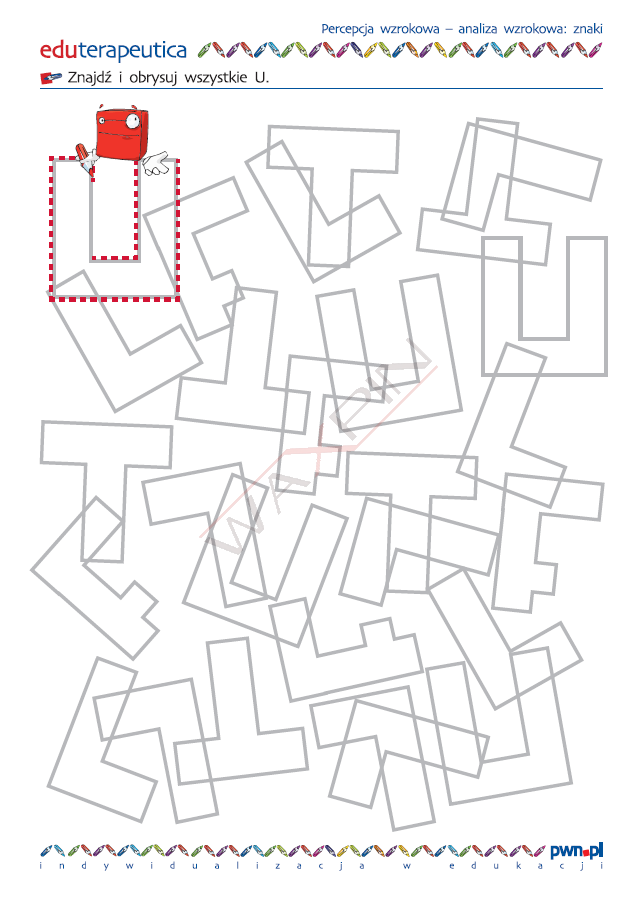 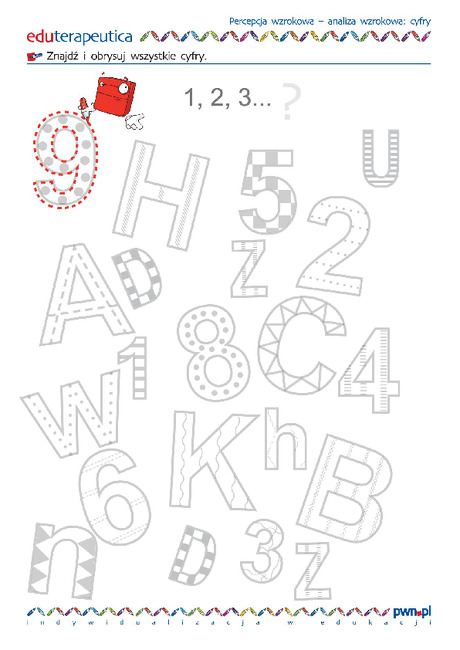 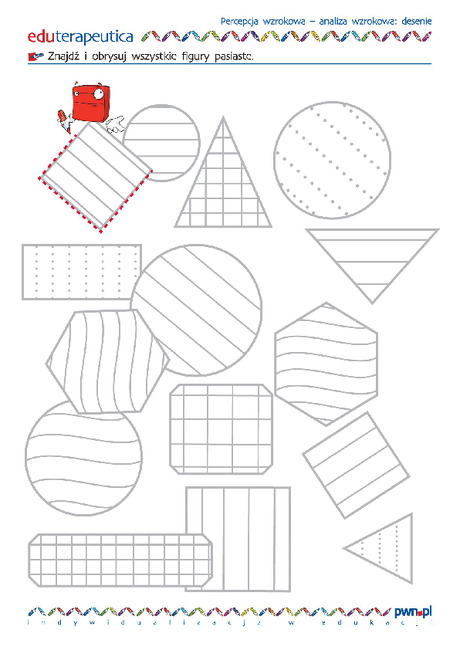 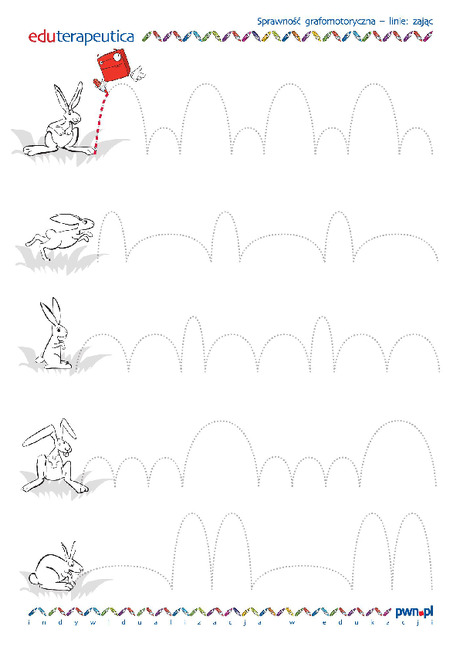 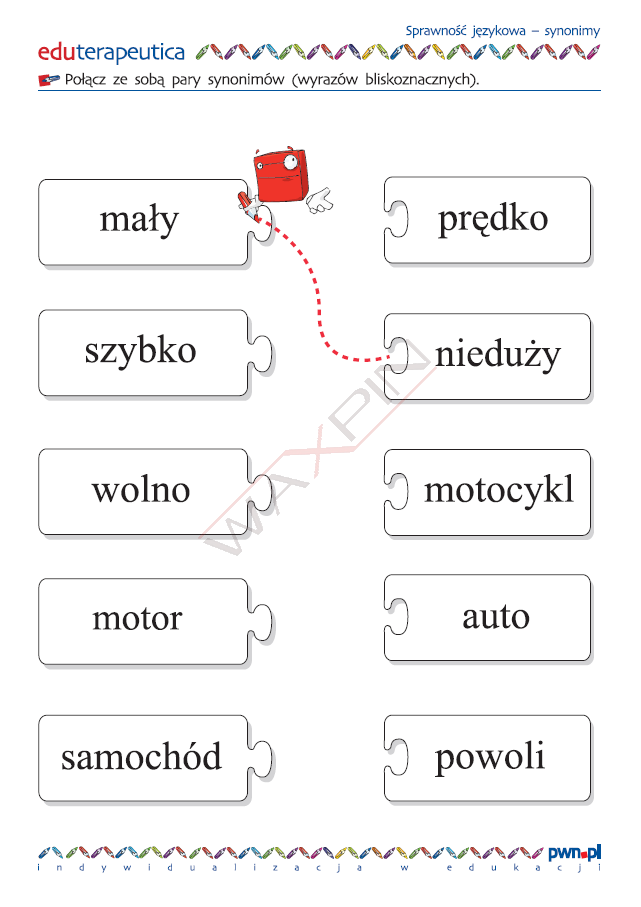 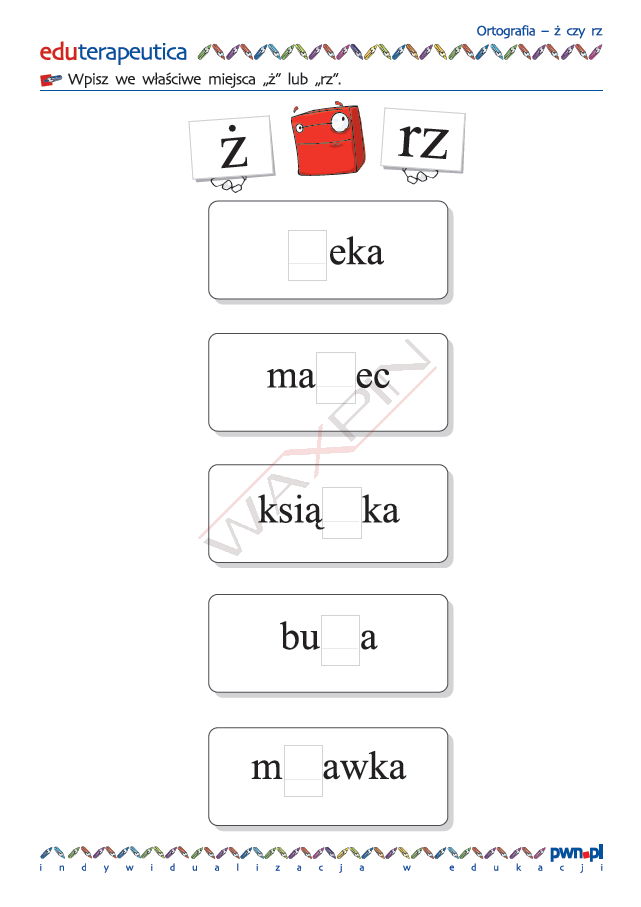 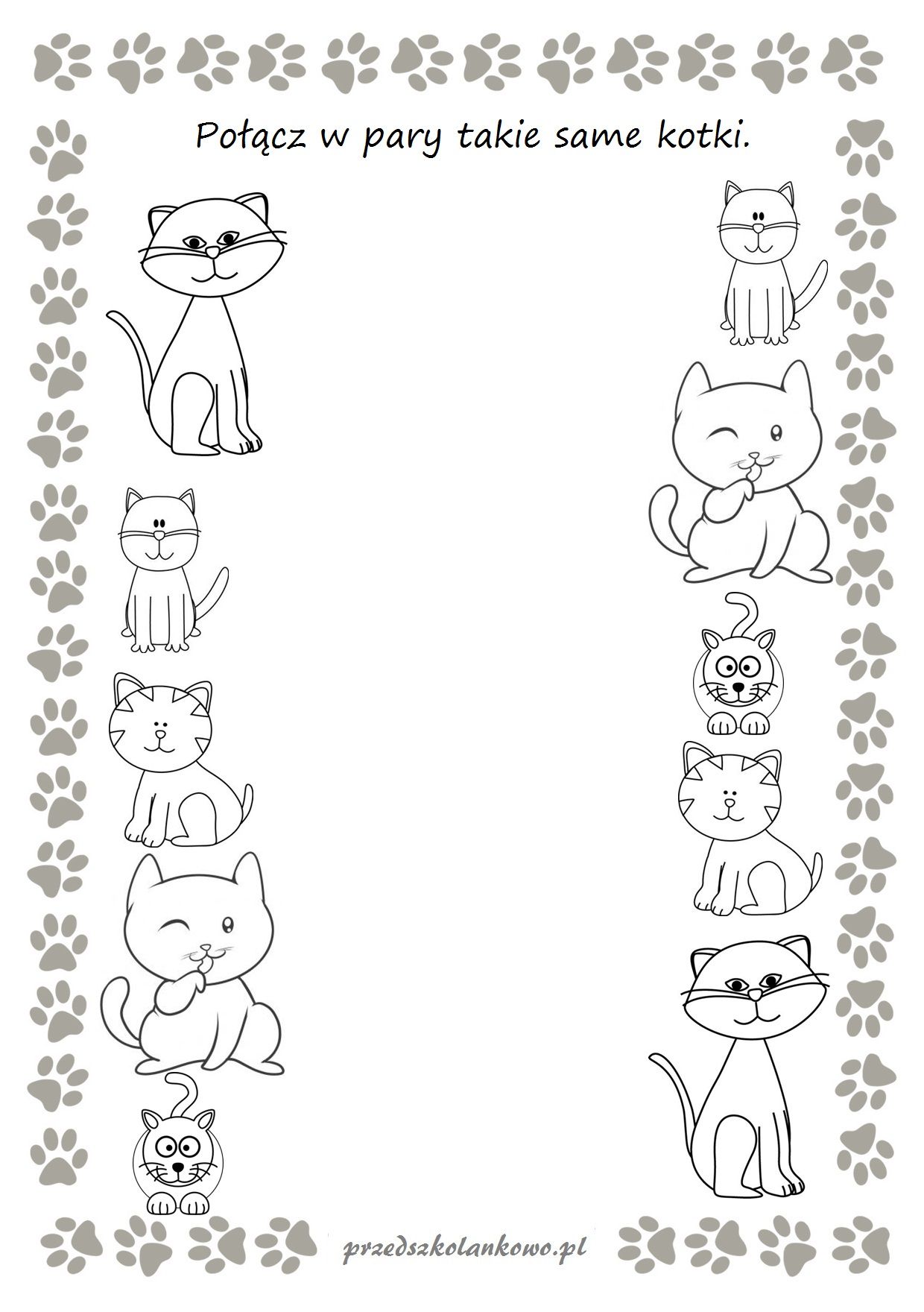 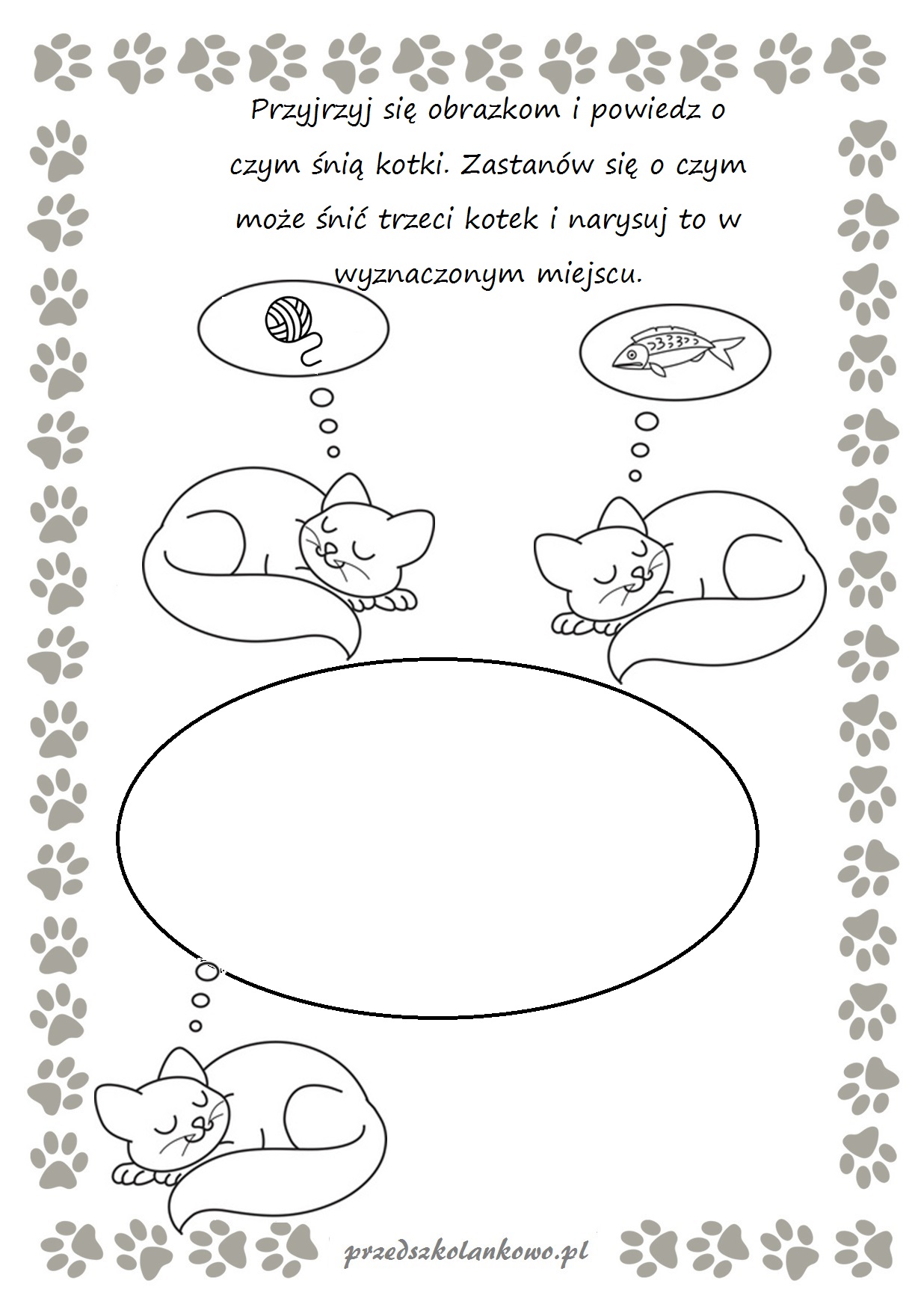 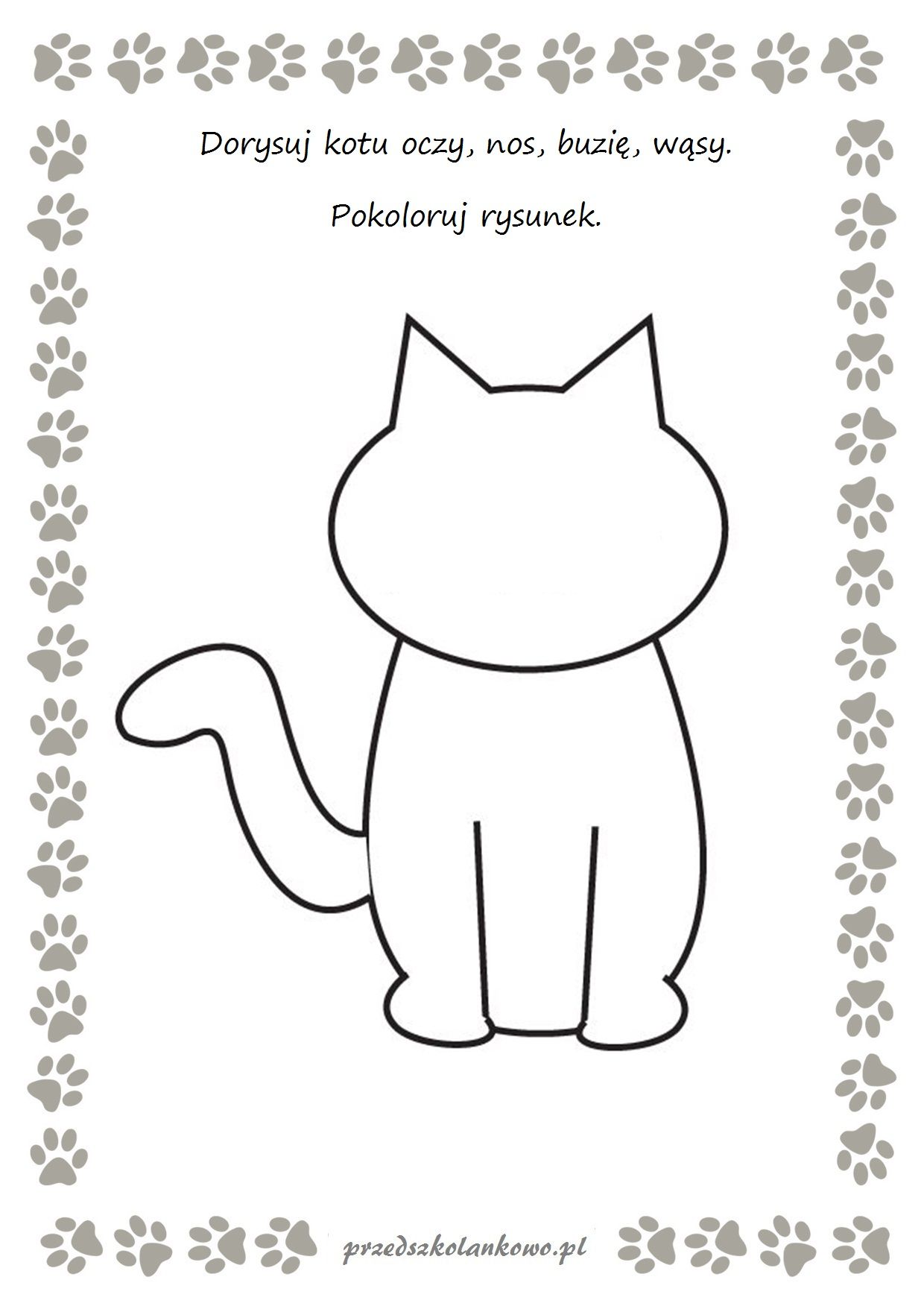 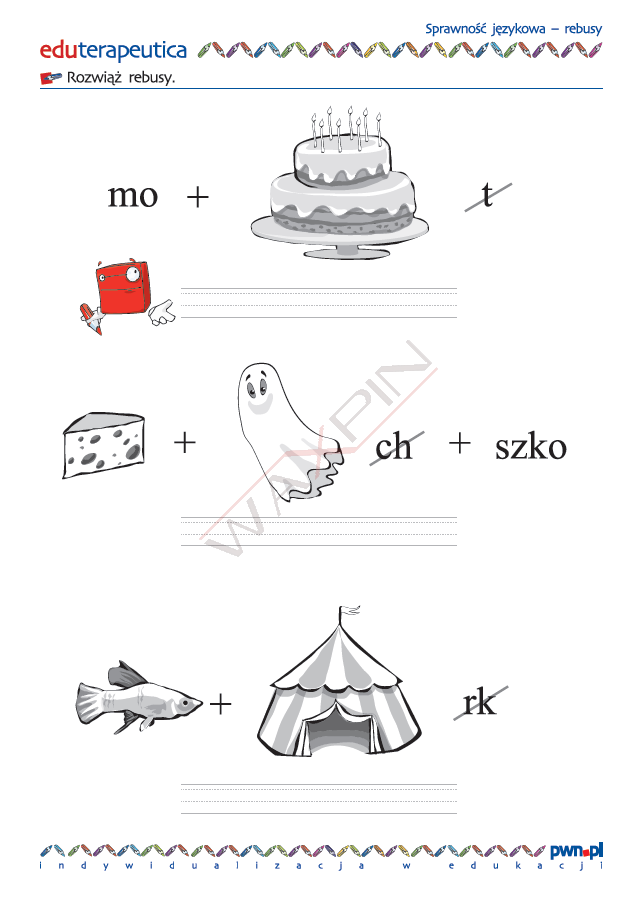 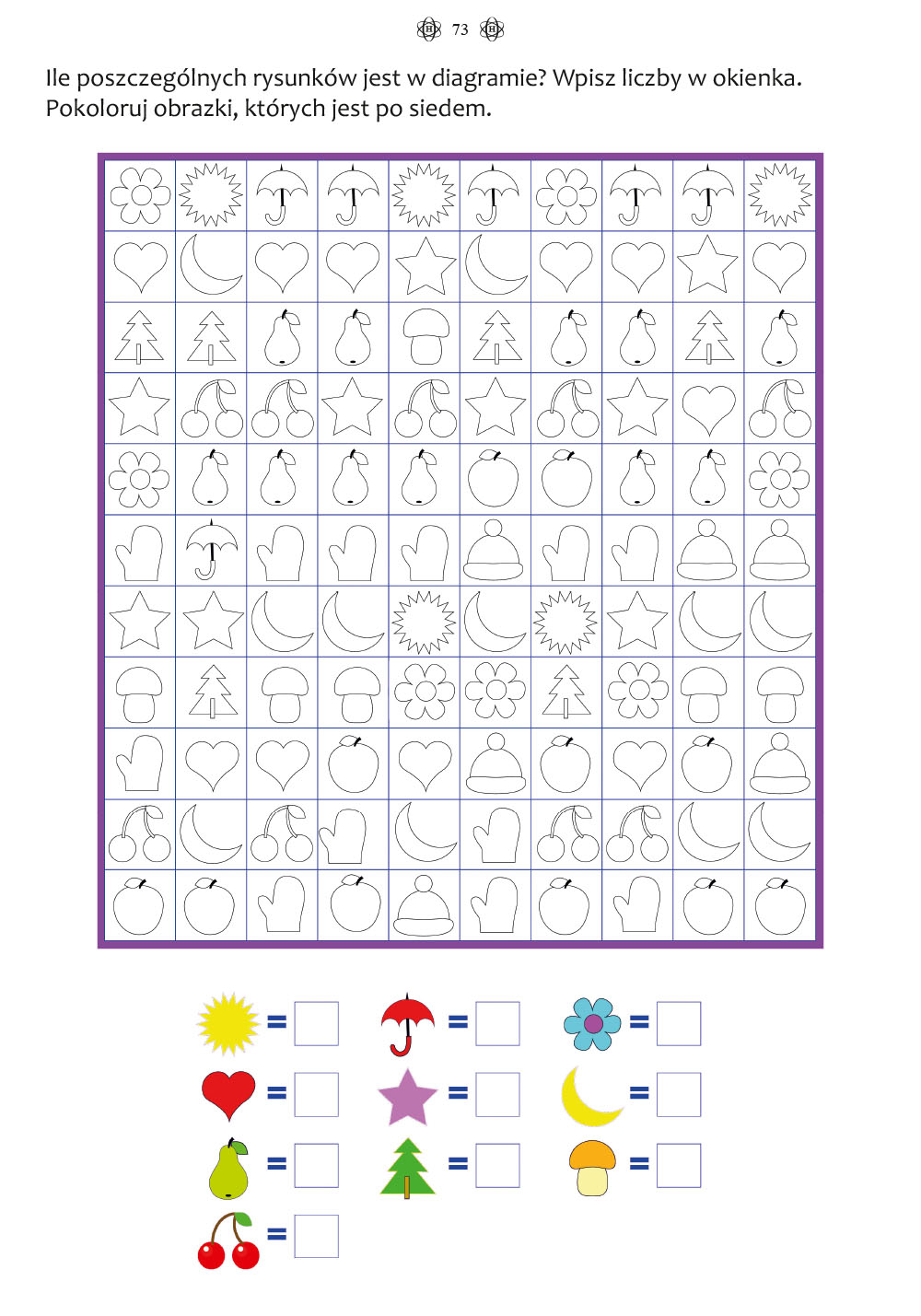 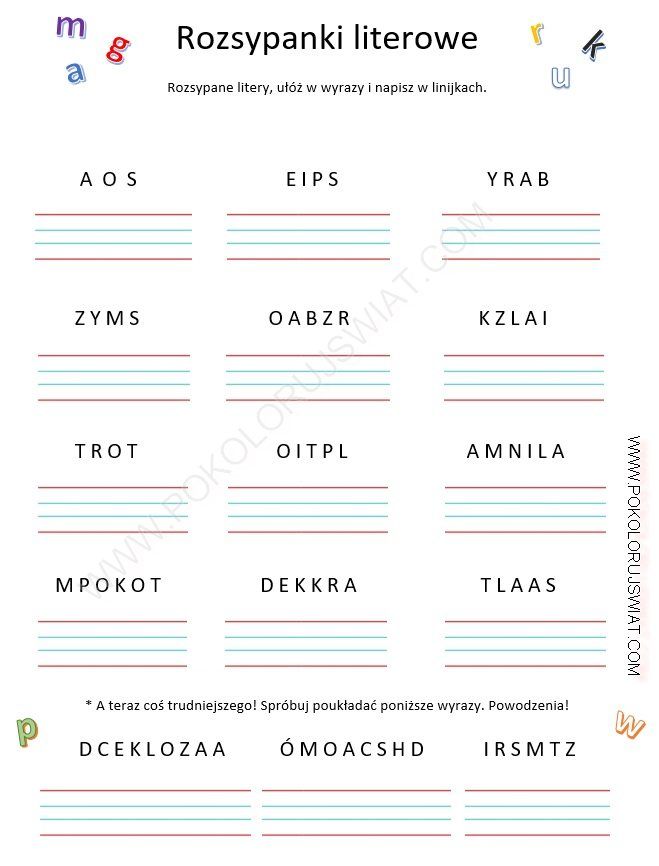 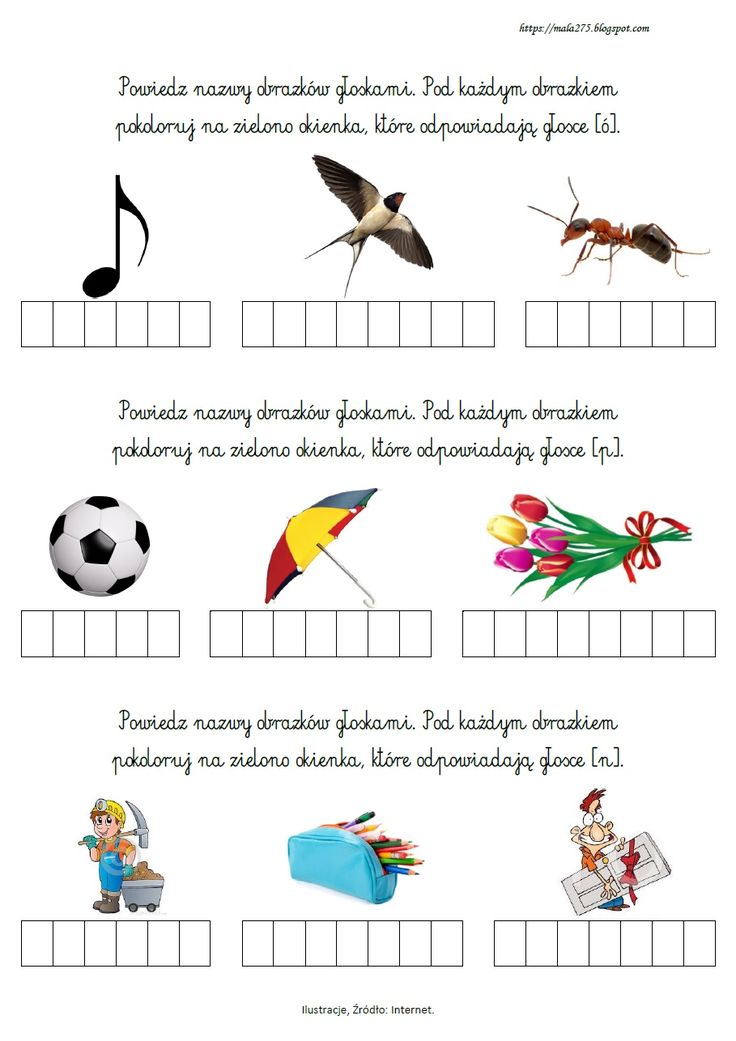 Wielkanoc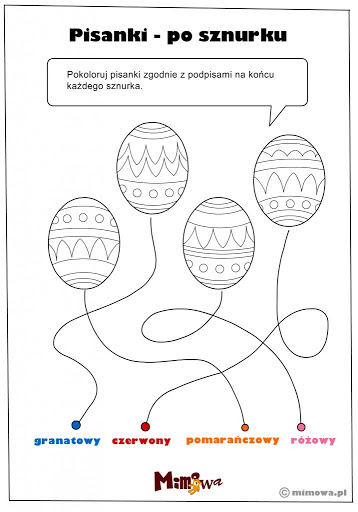 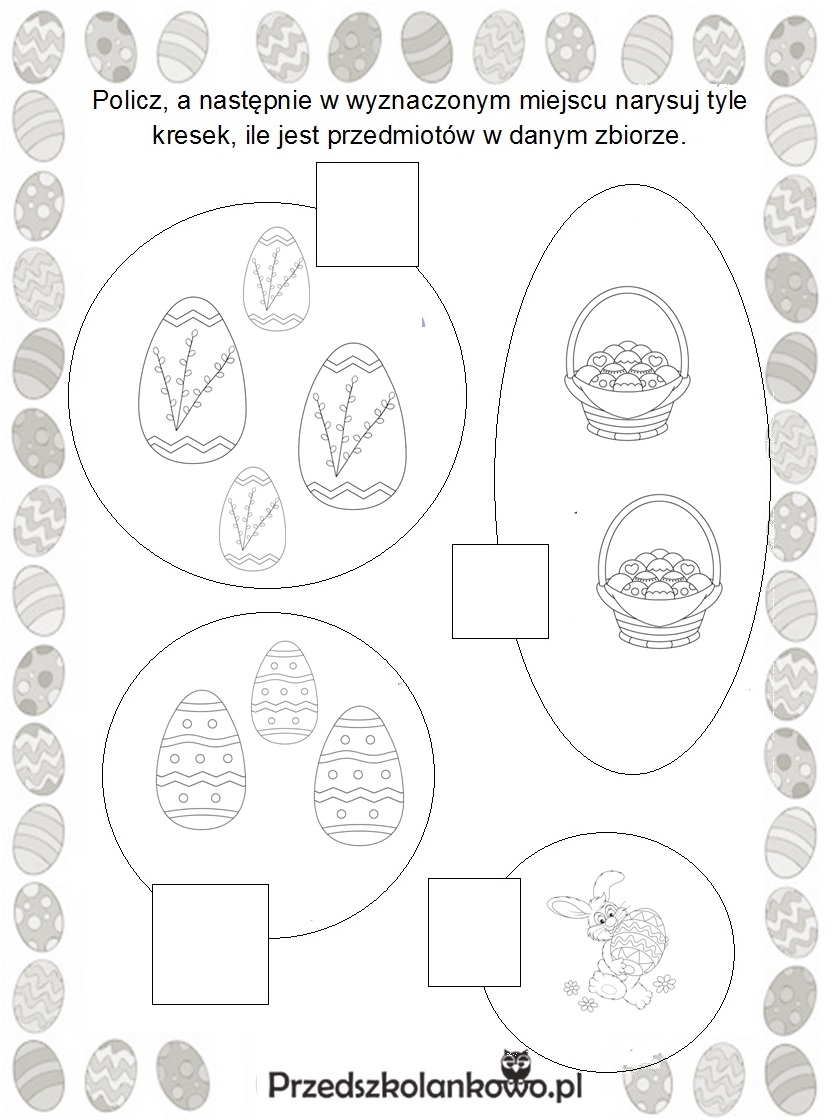 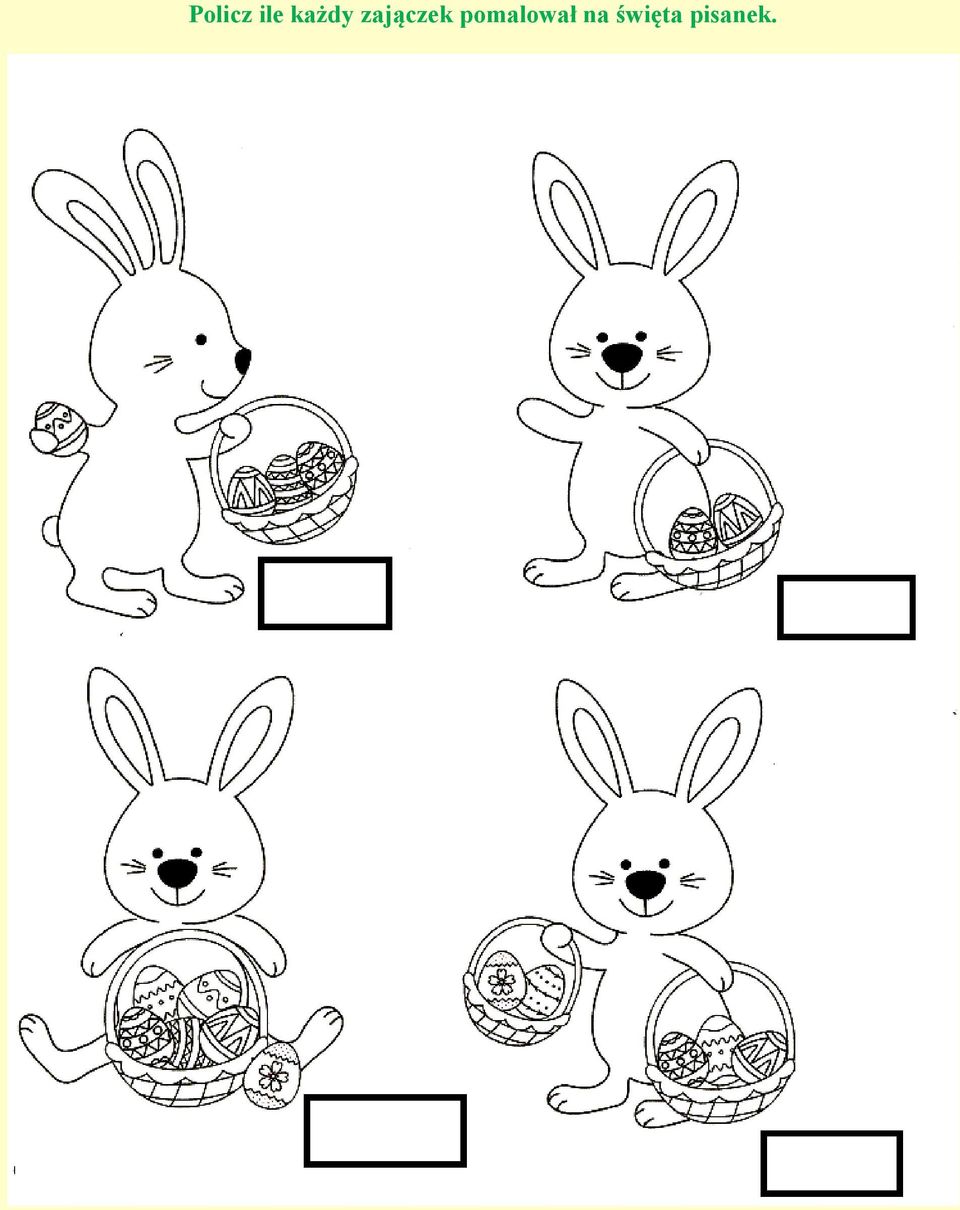 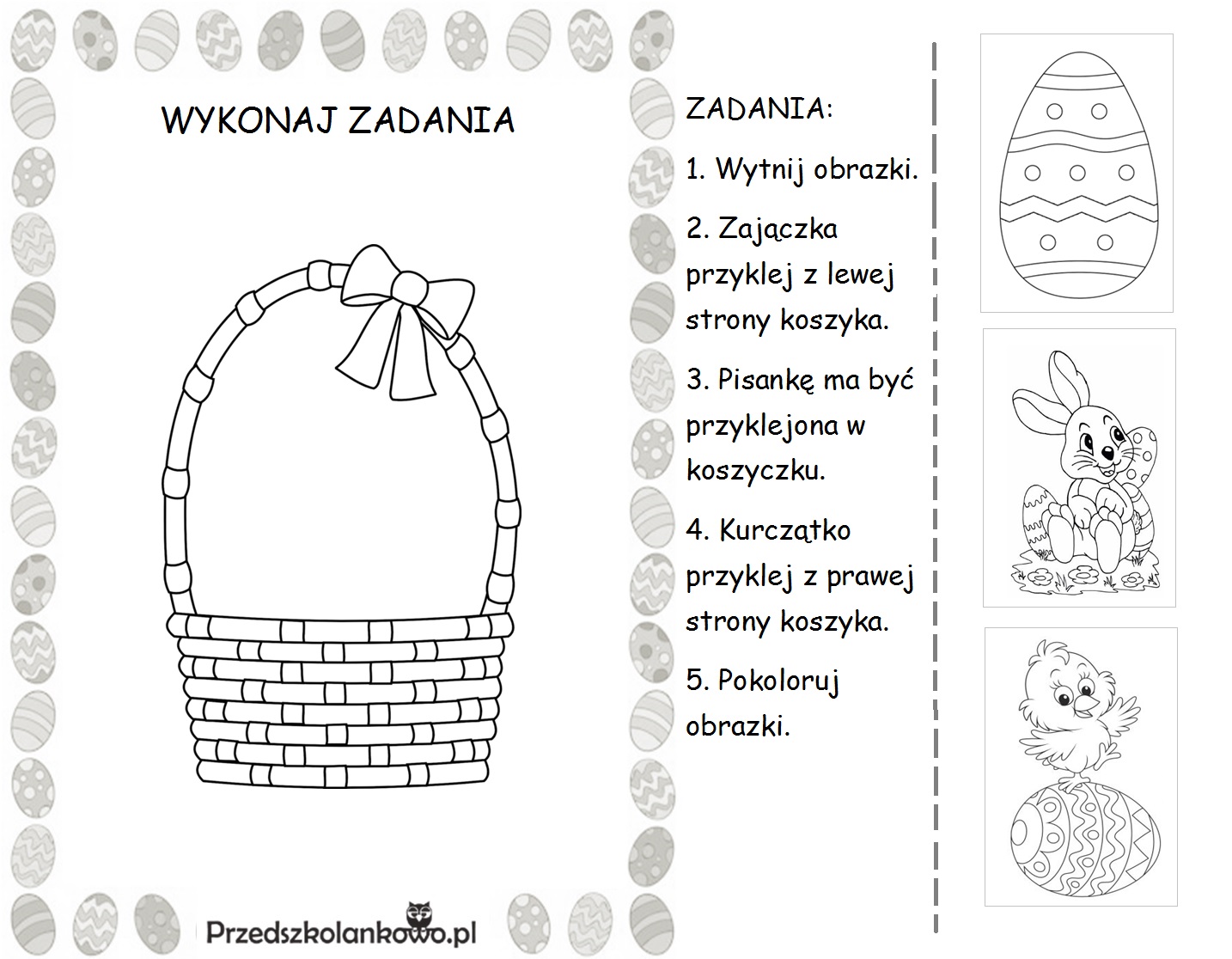 Świąteczne pokarmy – znaczenie święconki : do wycięcia i wklejenia do  zeszytu ( w miarę możliwości )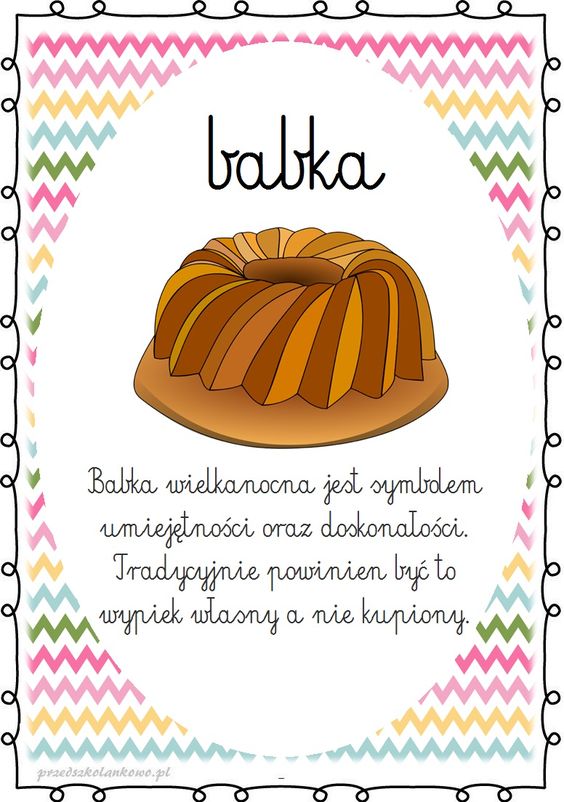 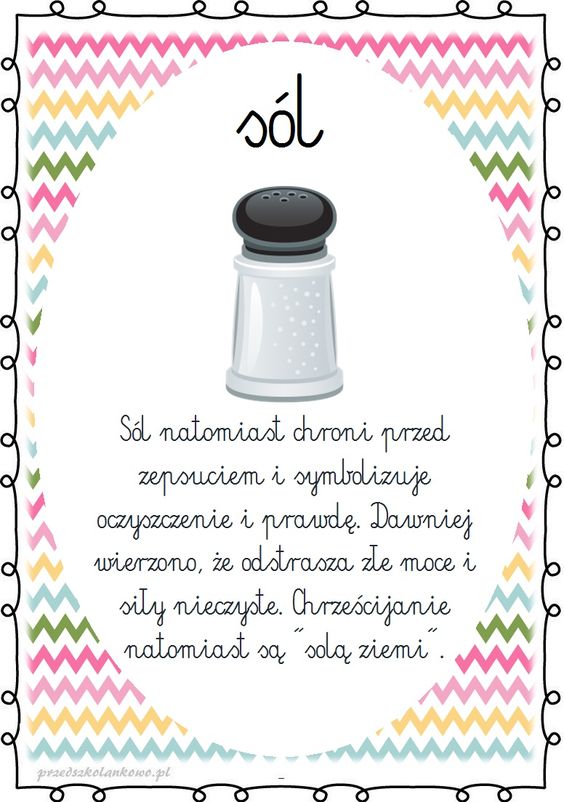 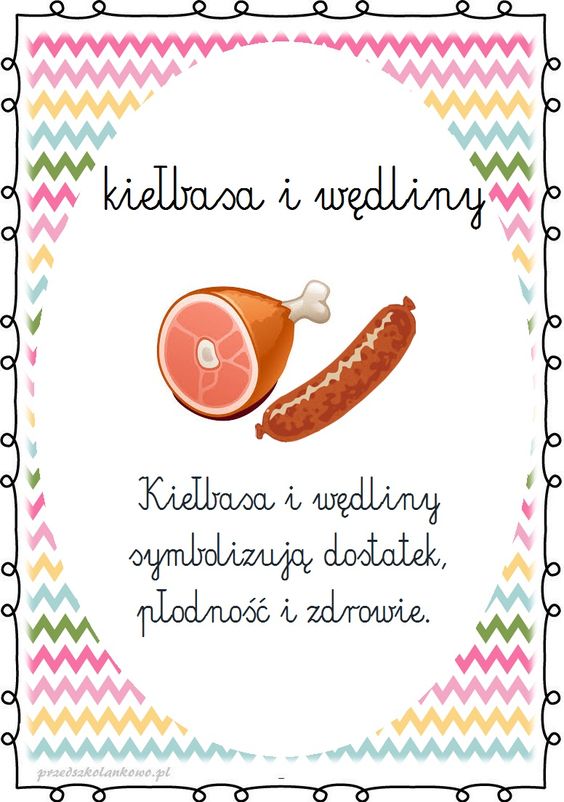 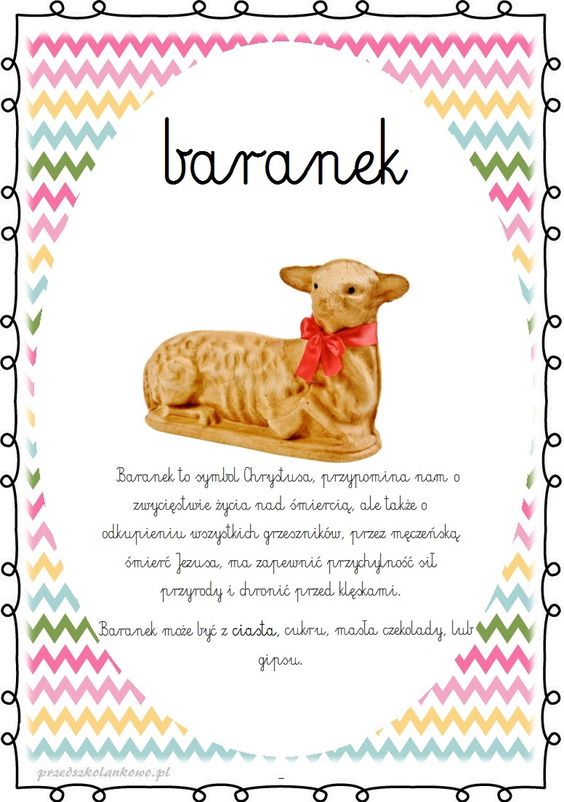 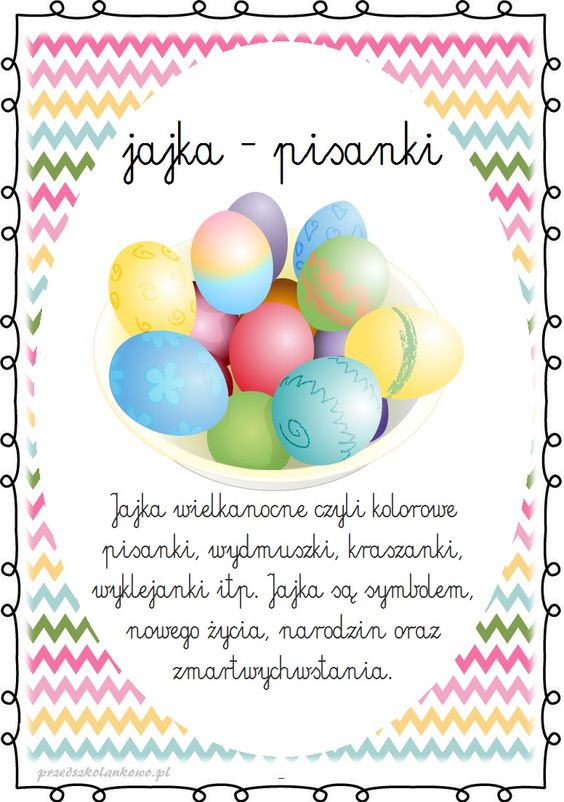 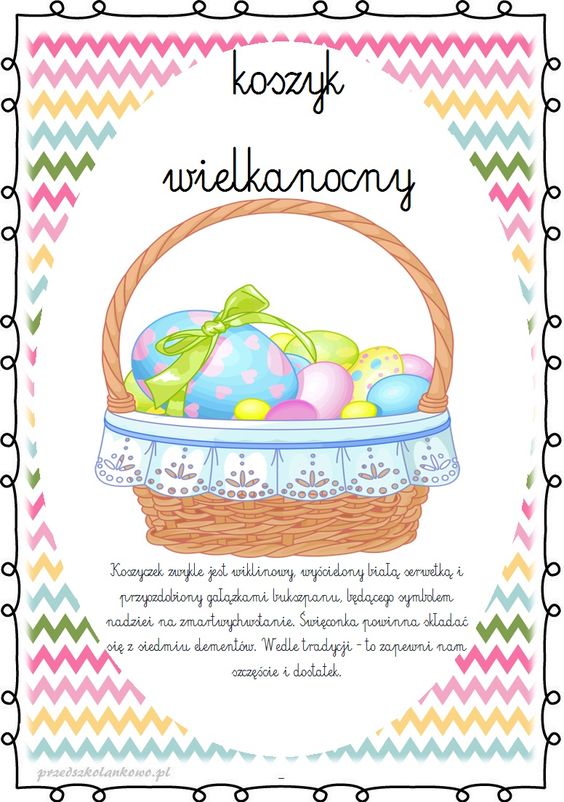 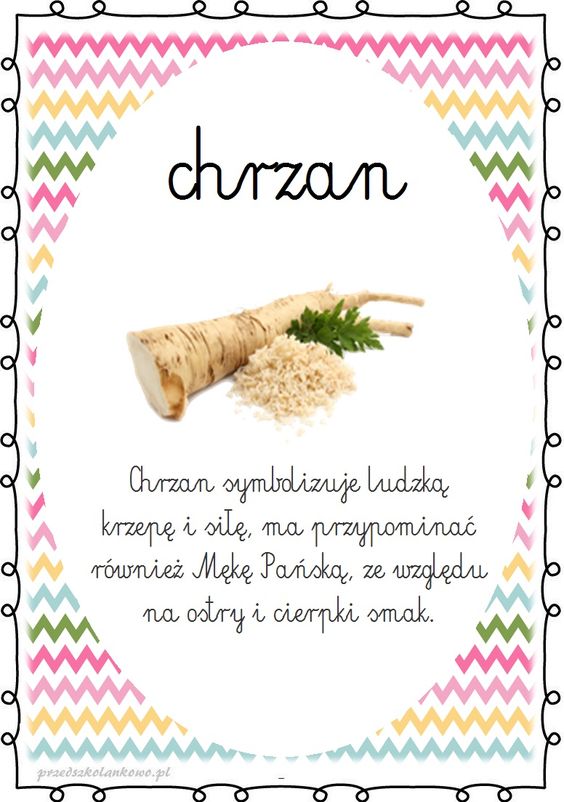 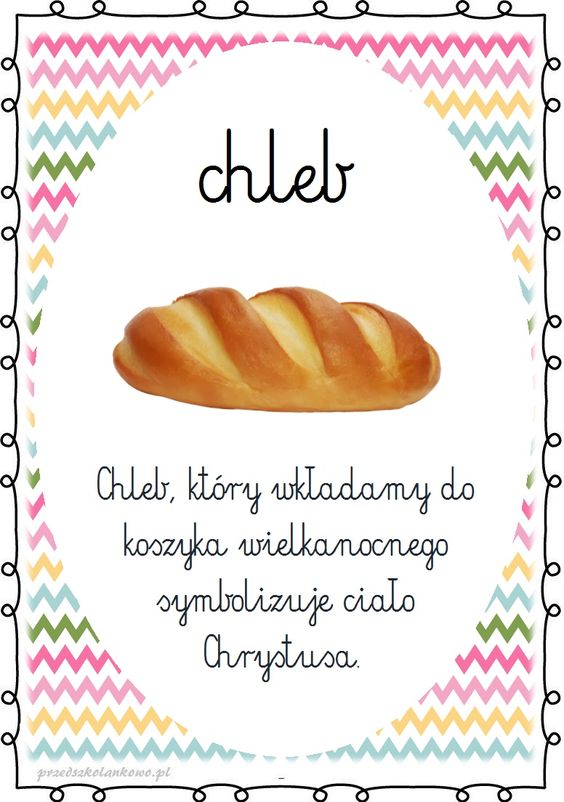 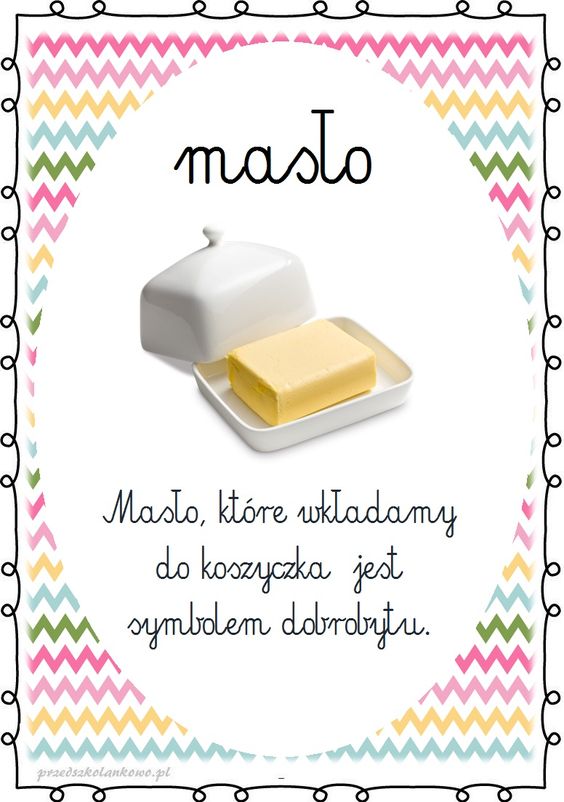 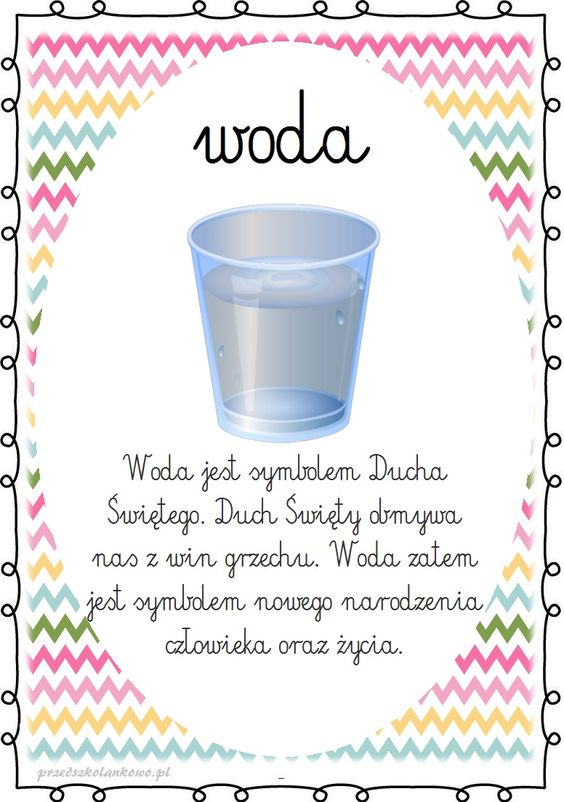 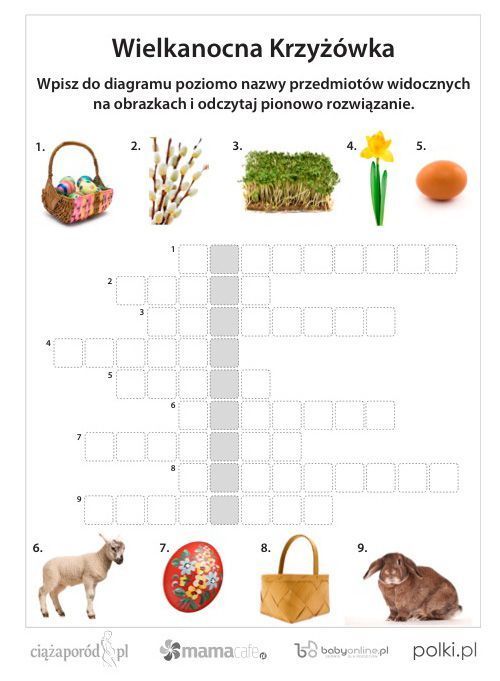 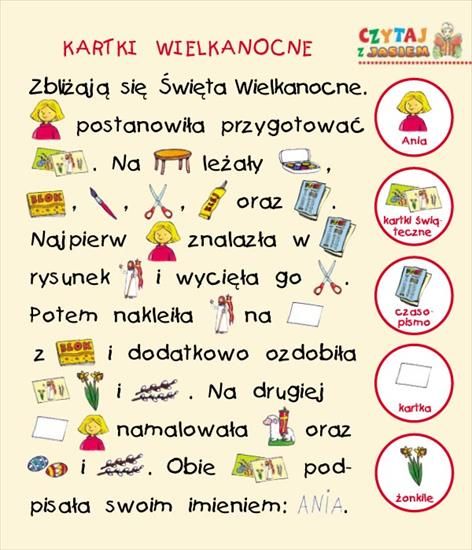 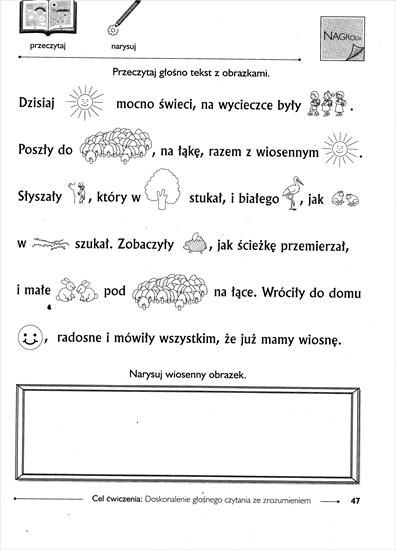 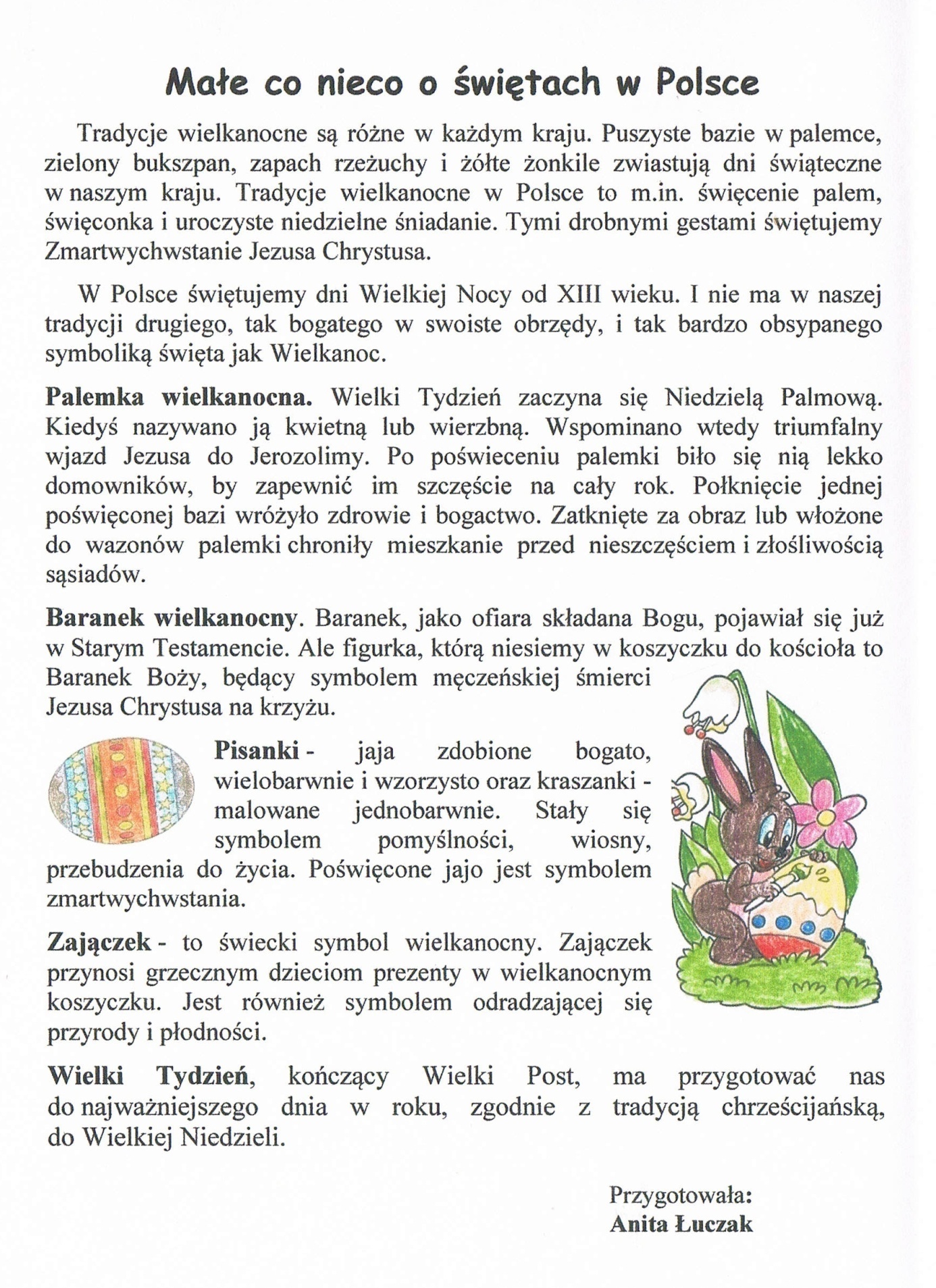 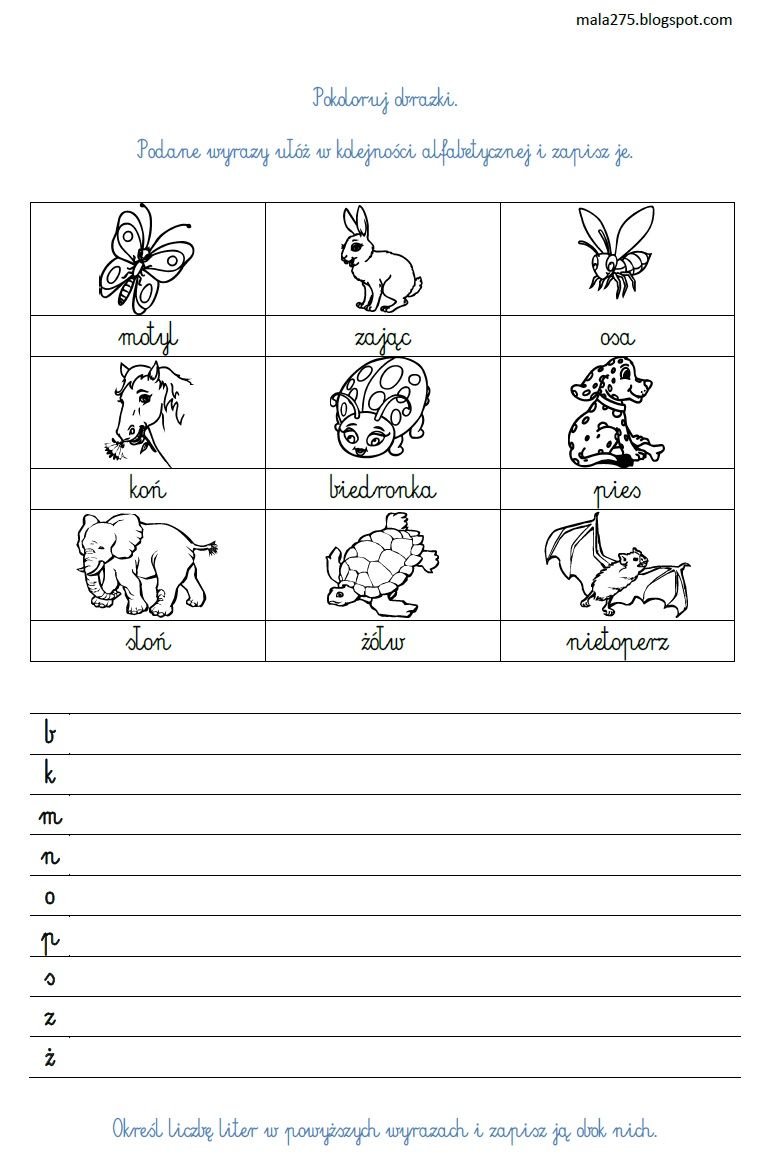 matematyka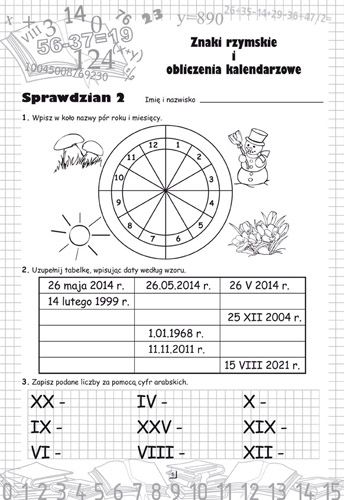 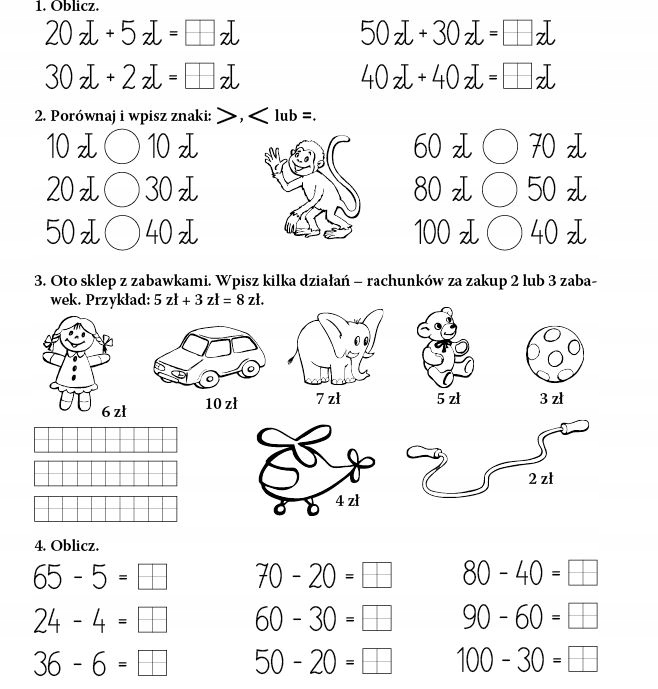 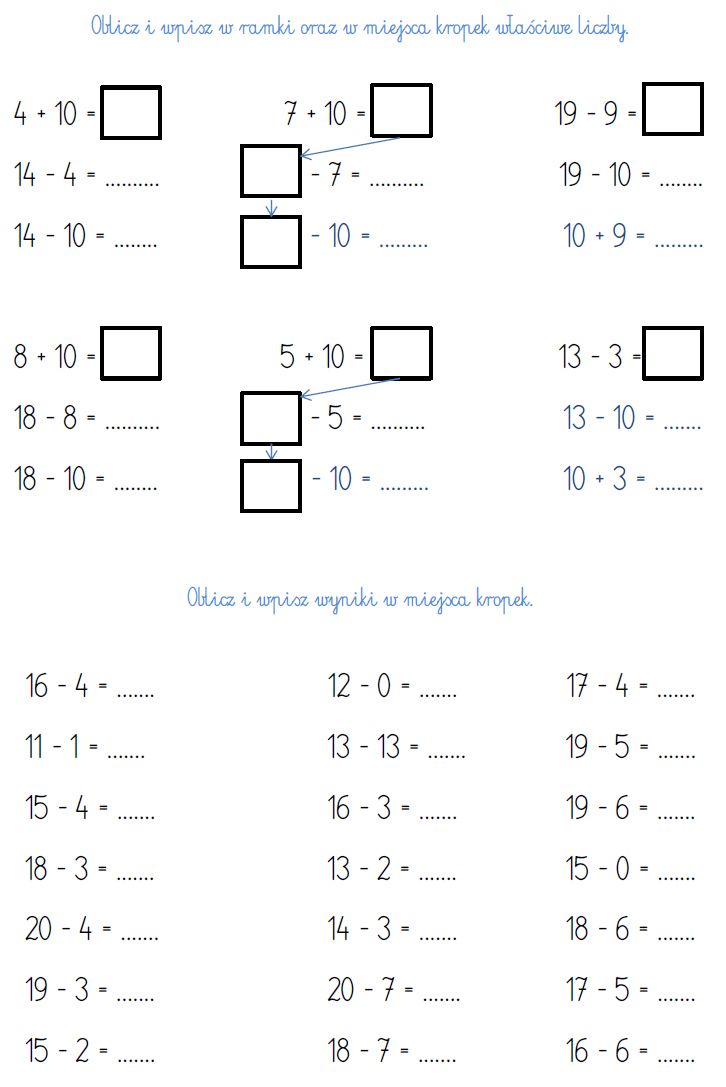 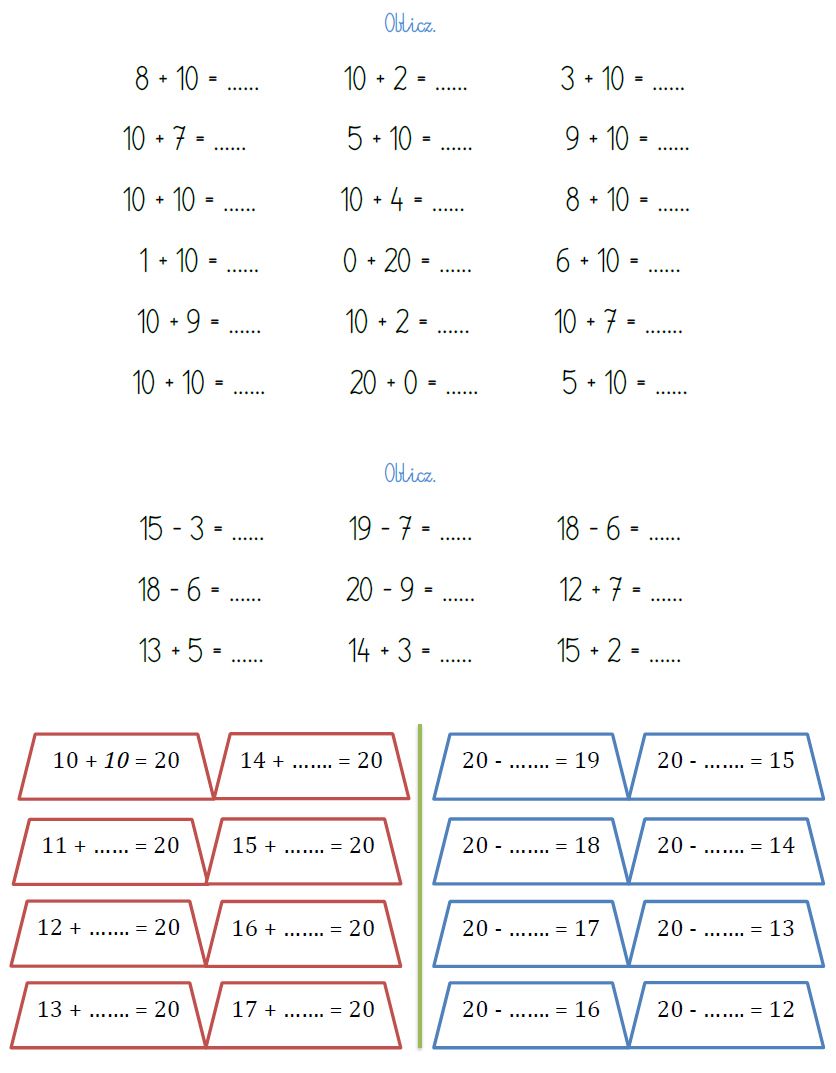 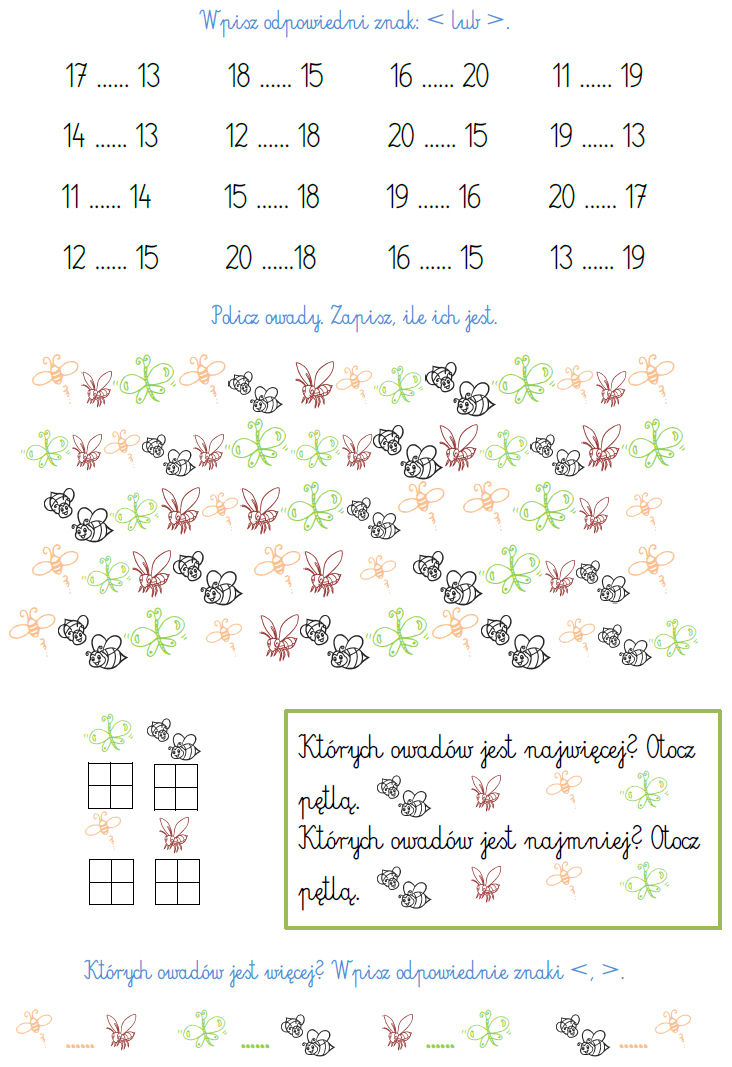 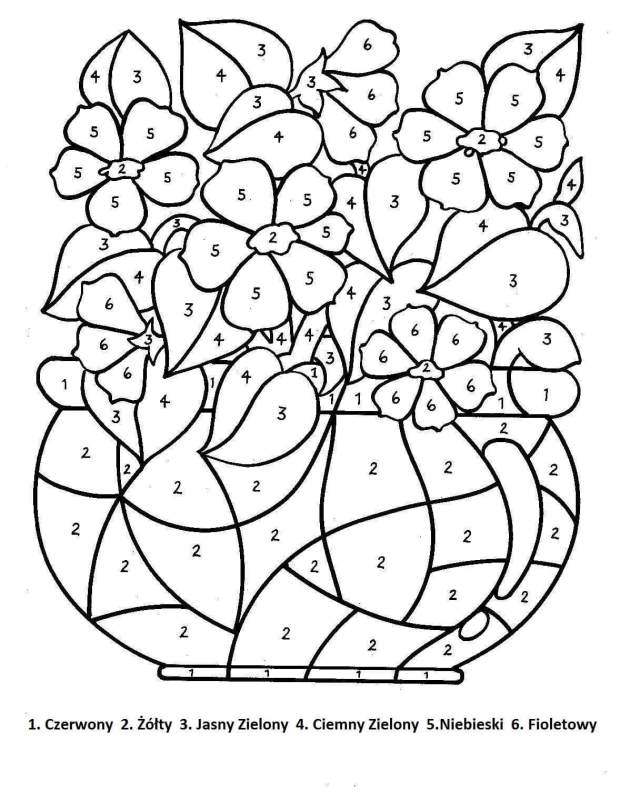 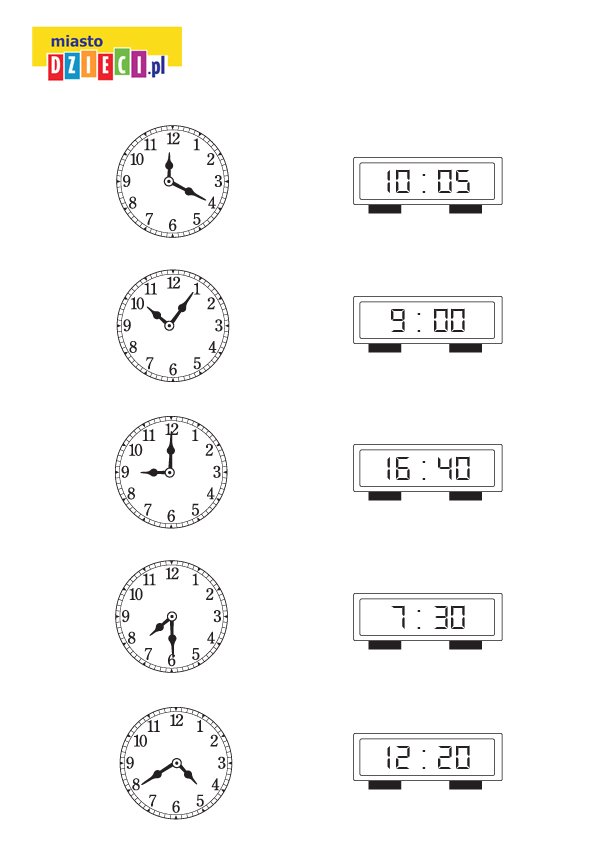 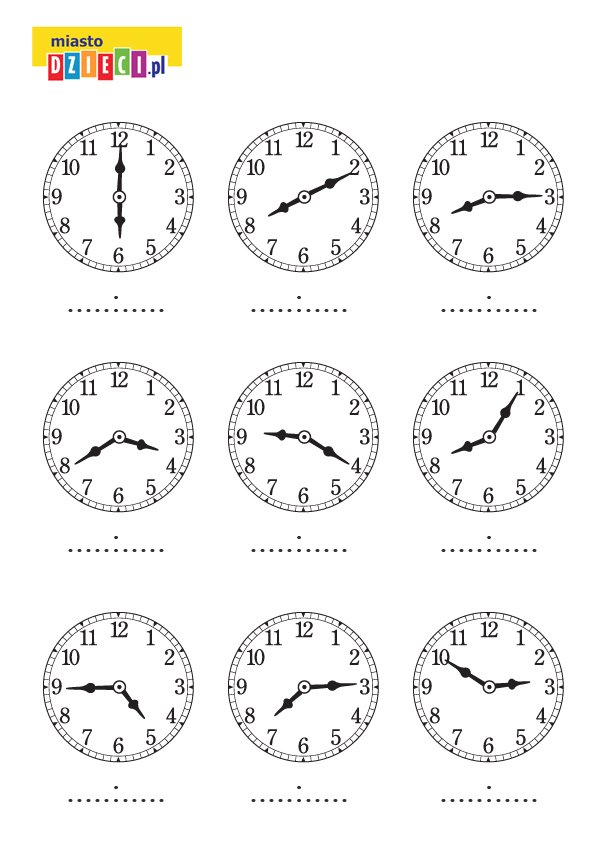 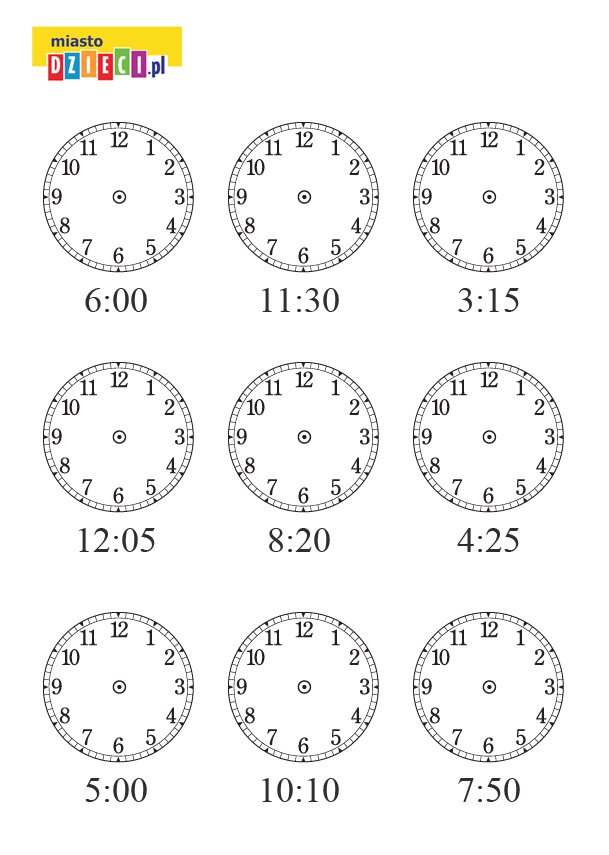 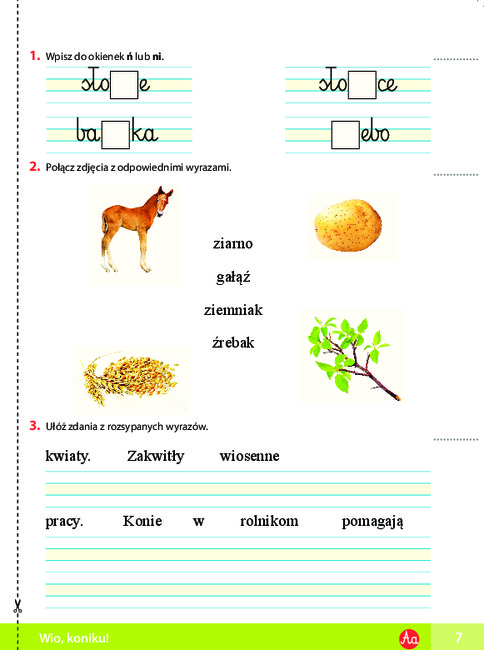 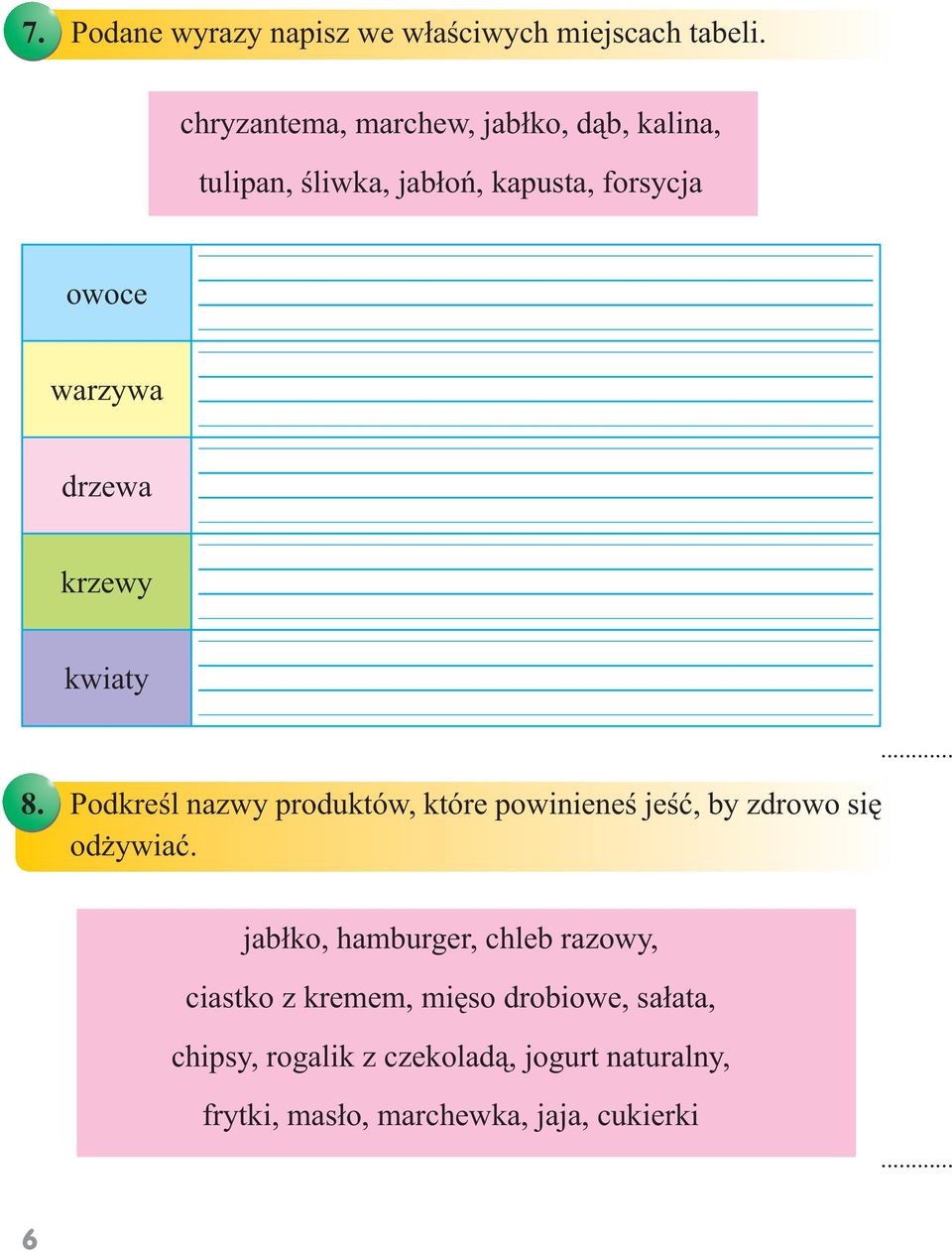 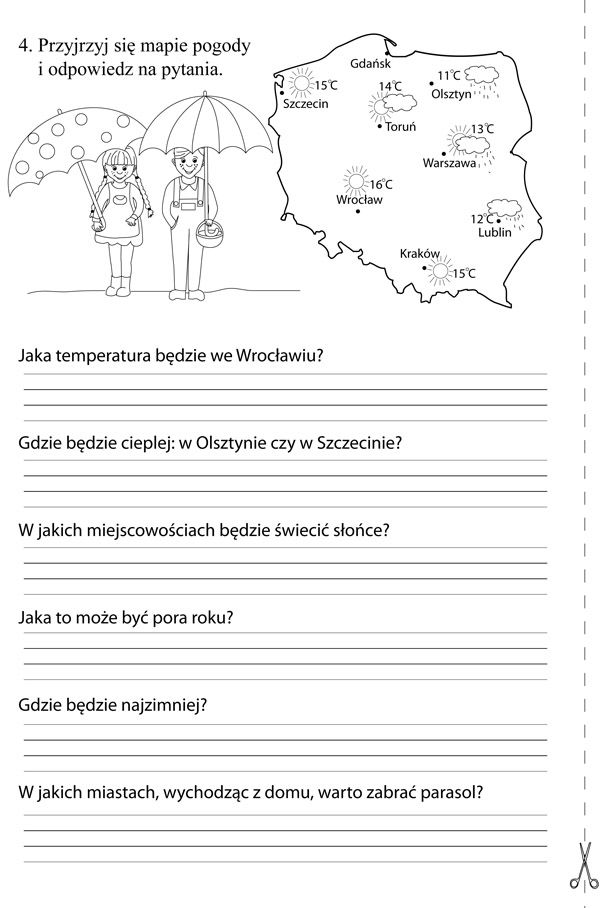 Ciekawostki, zjawiska , odkrycia, wynalazki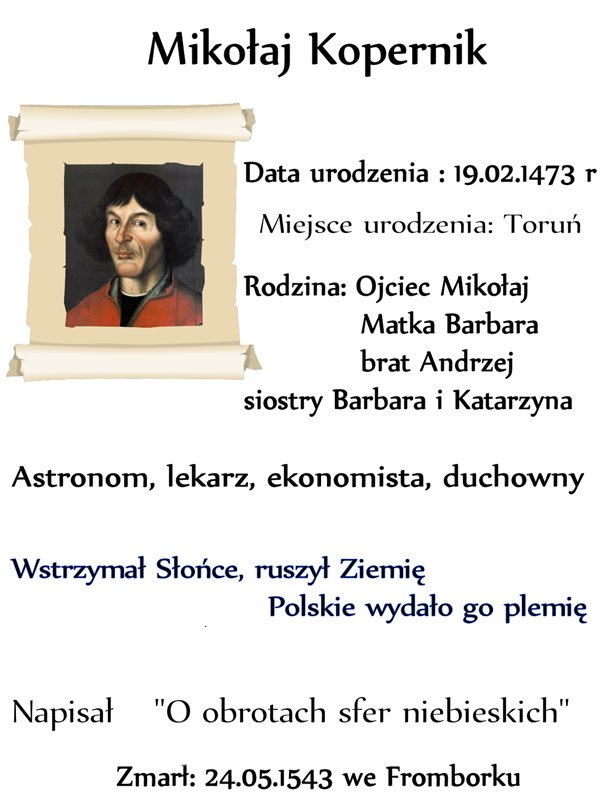 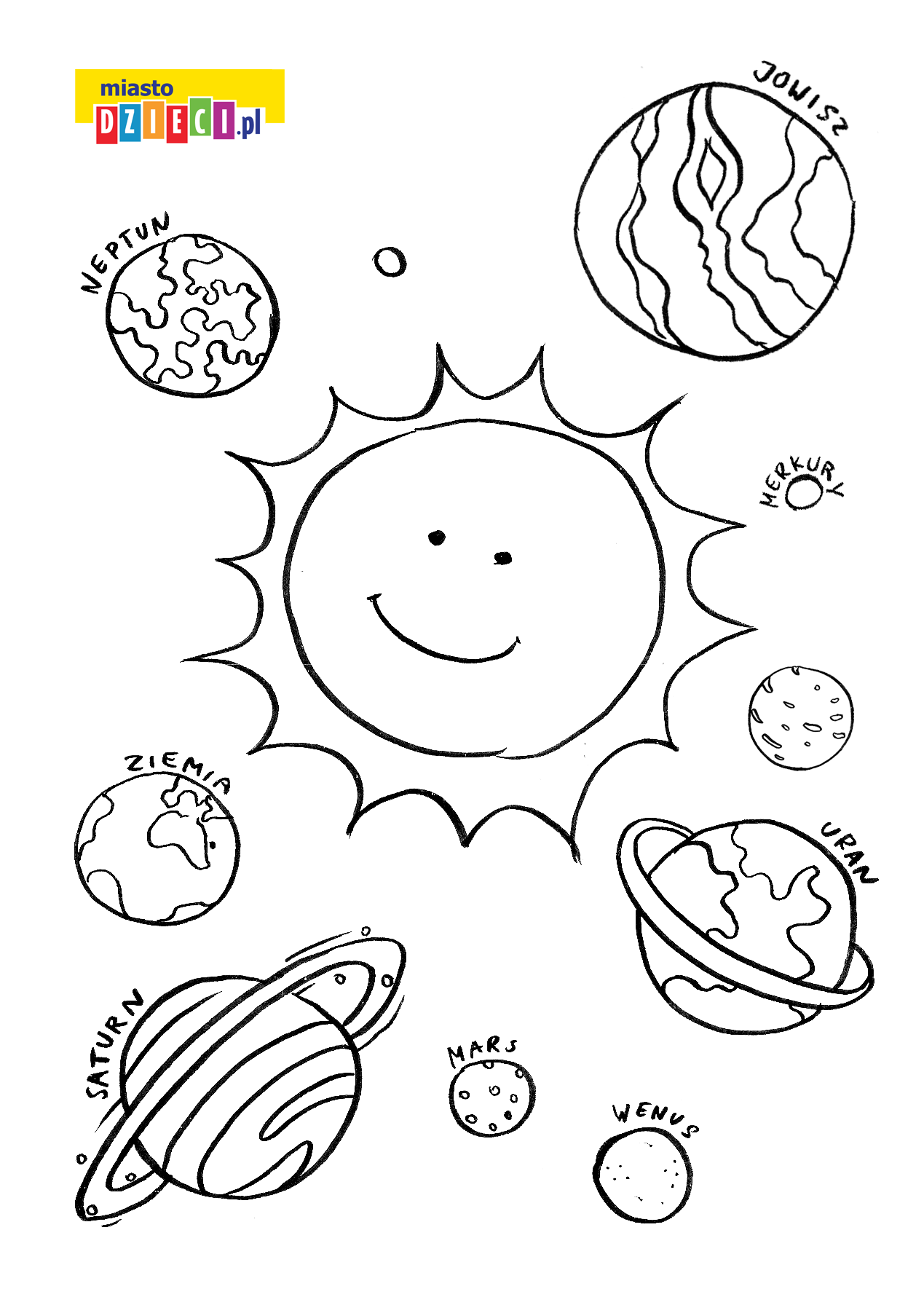 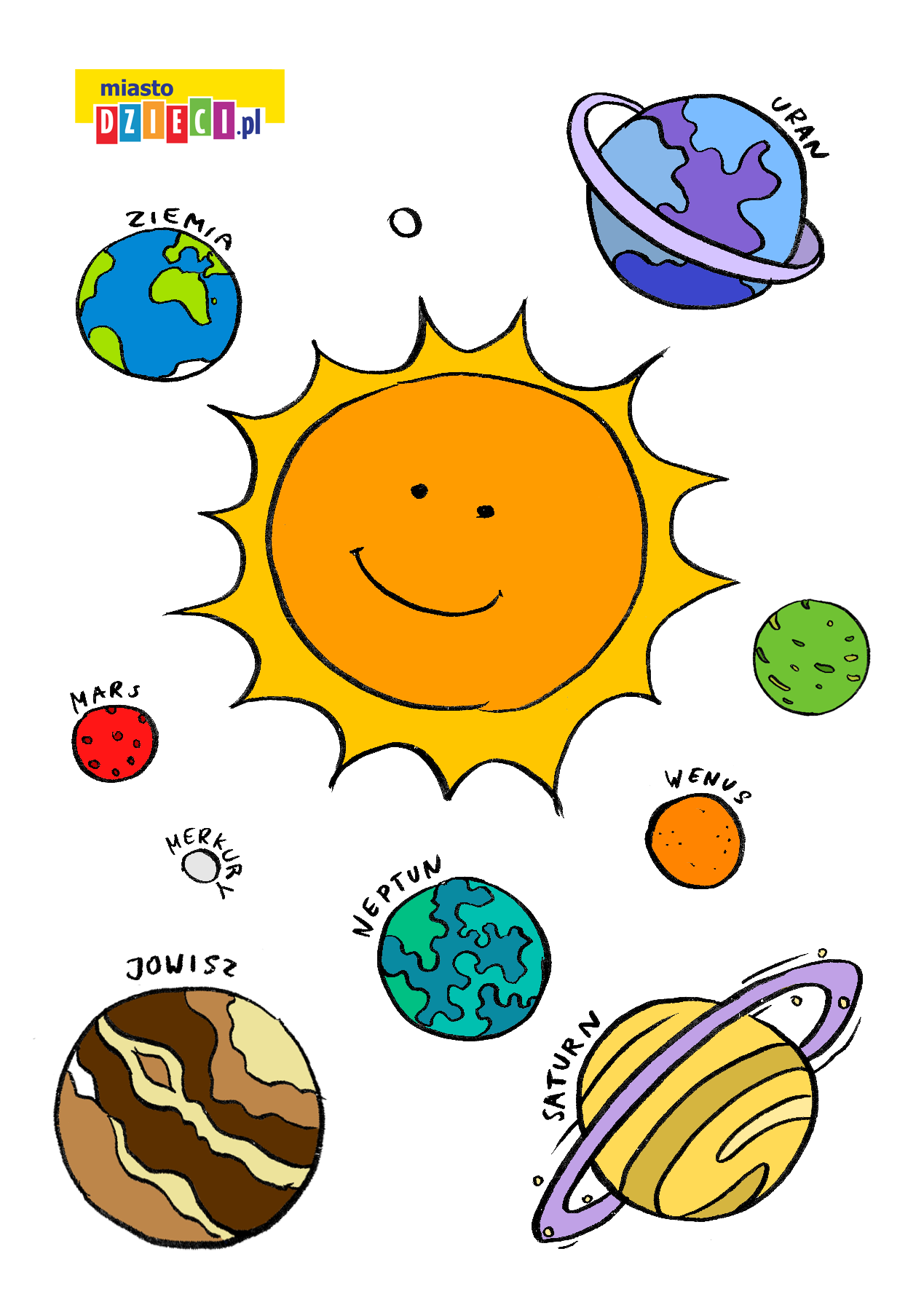 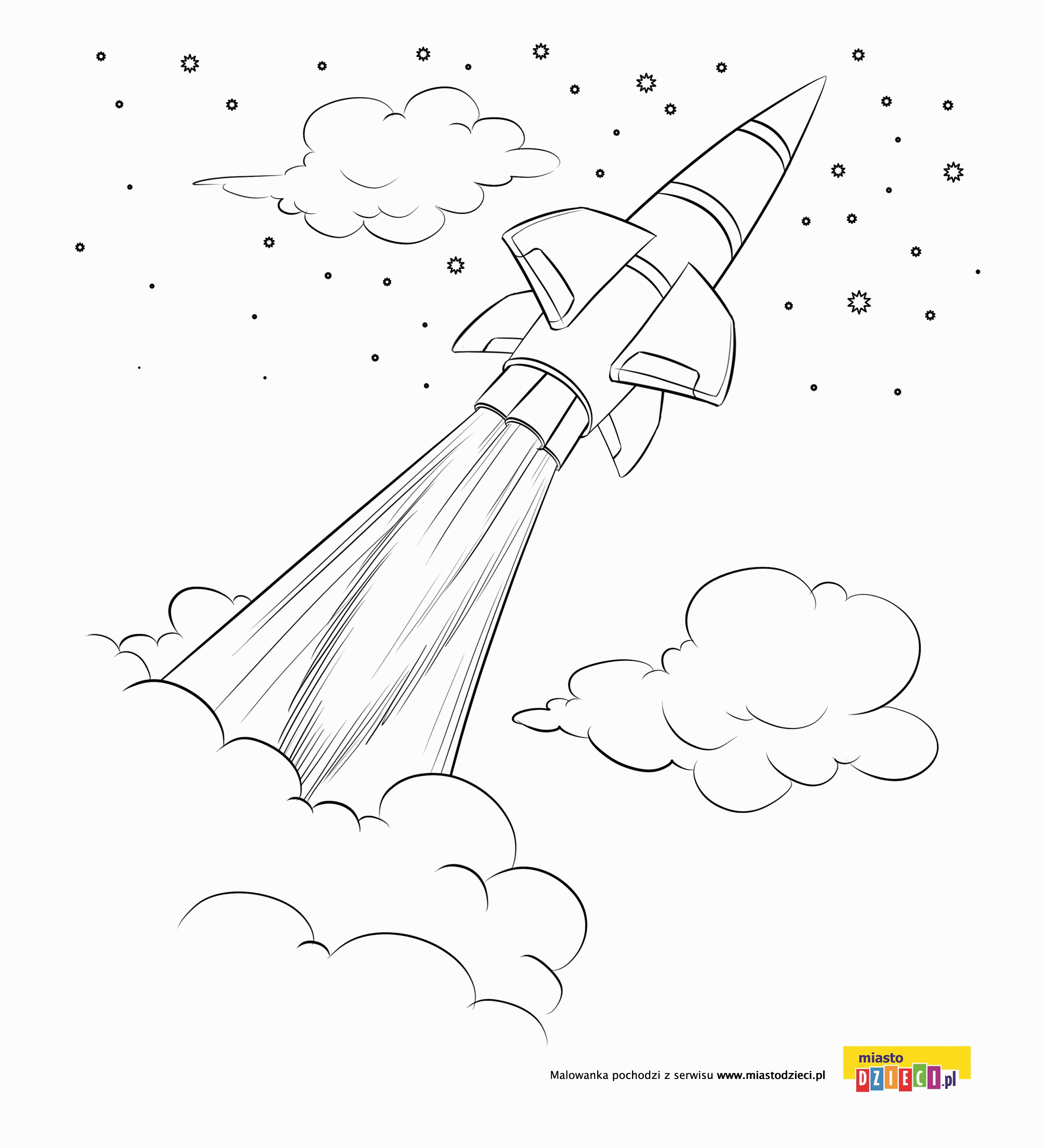 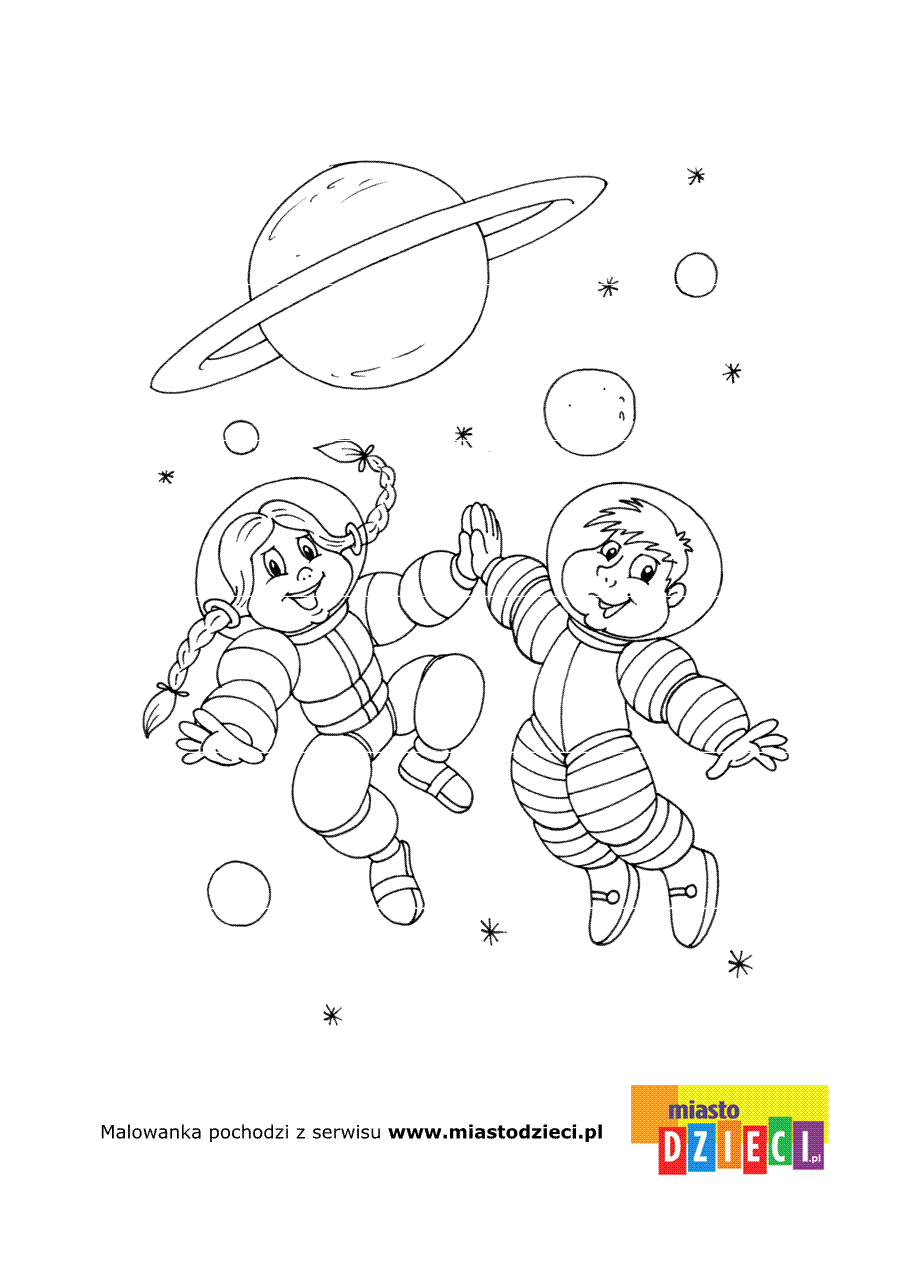 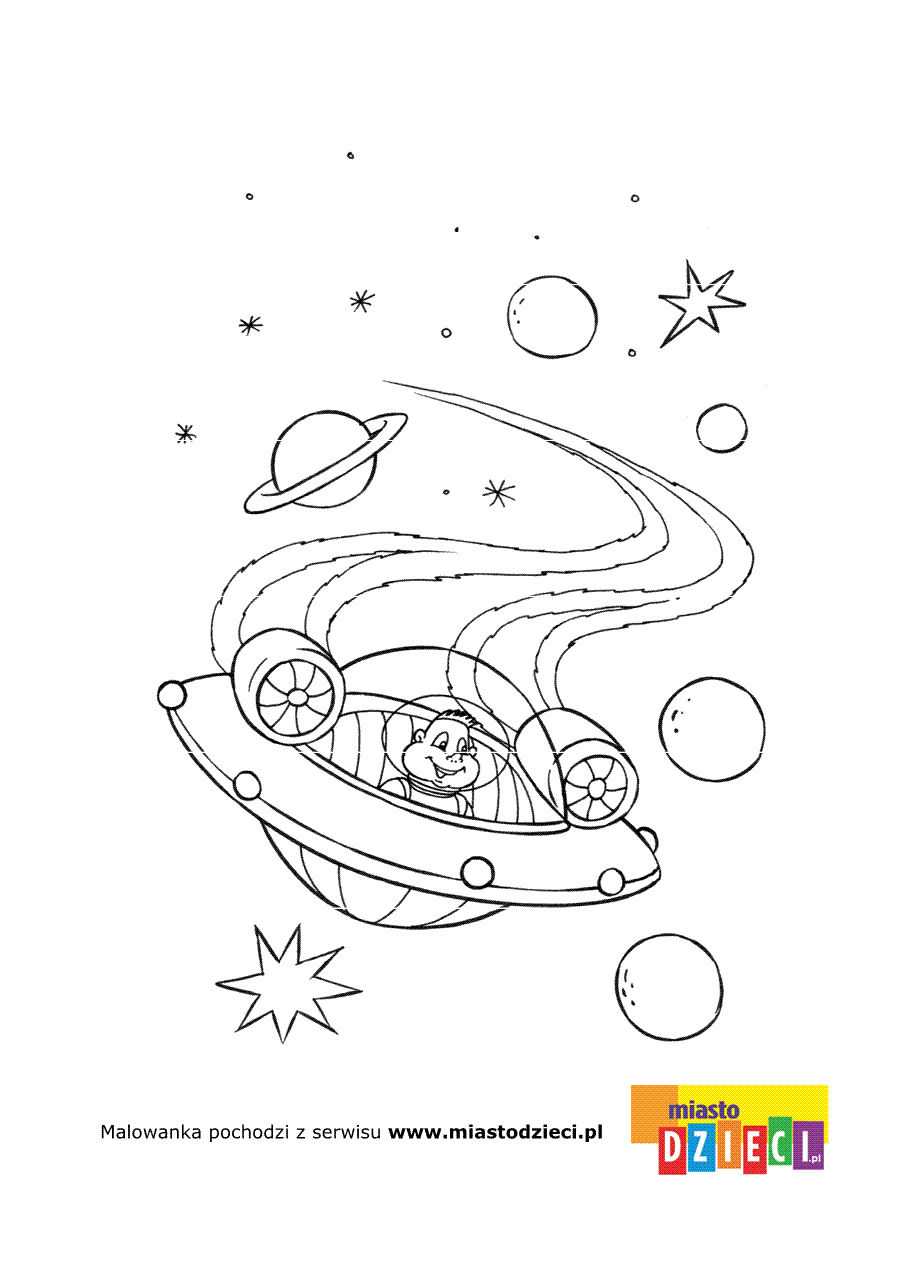 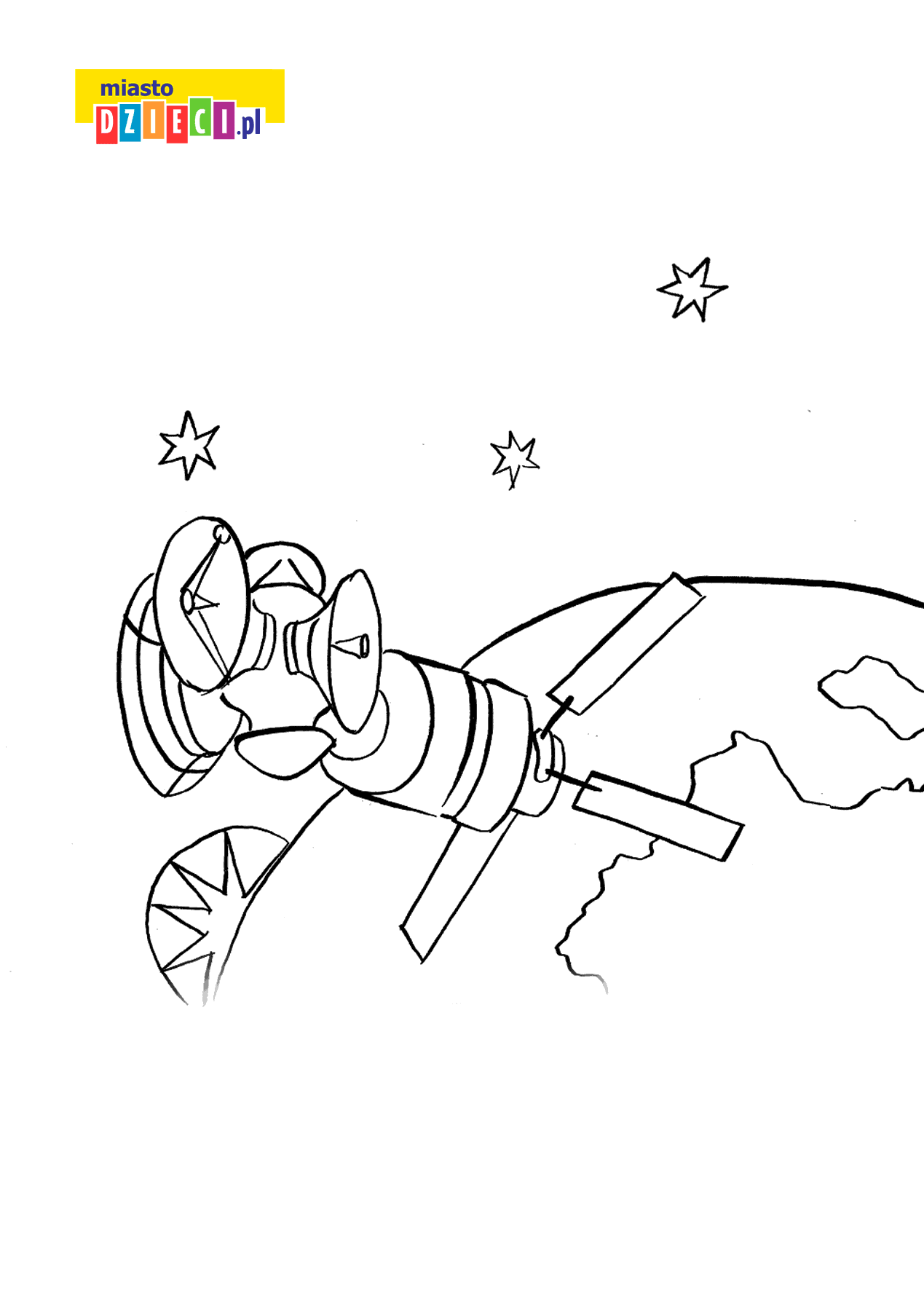 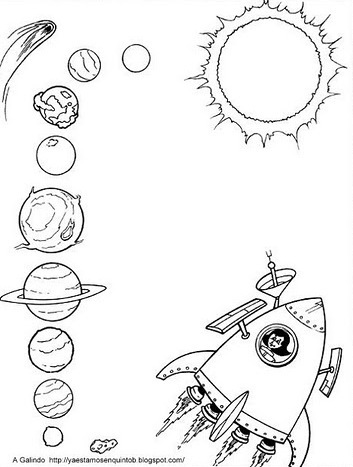 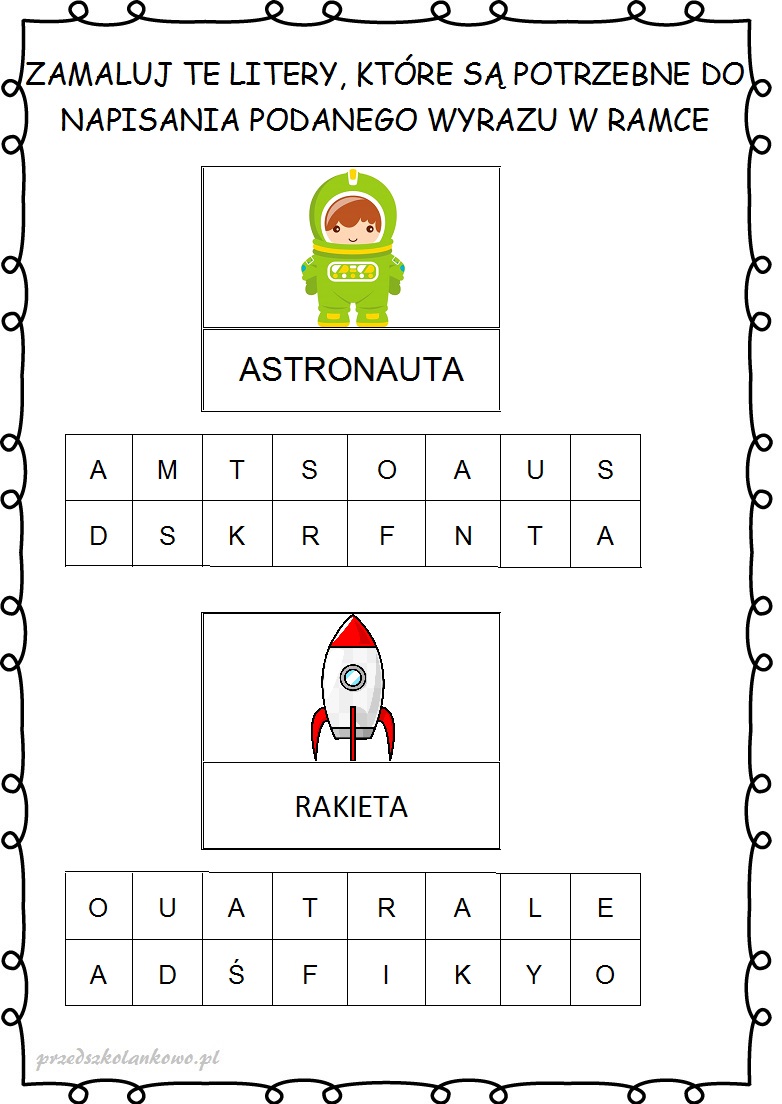 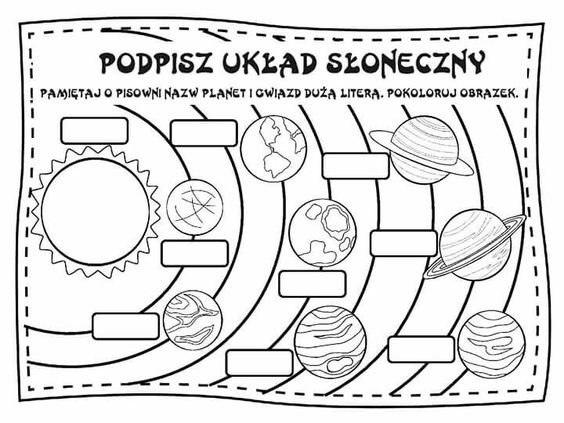 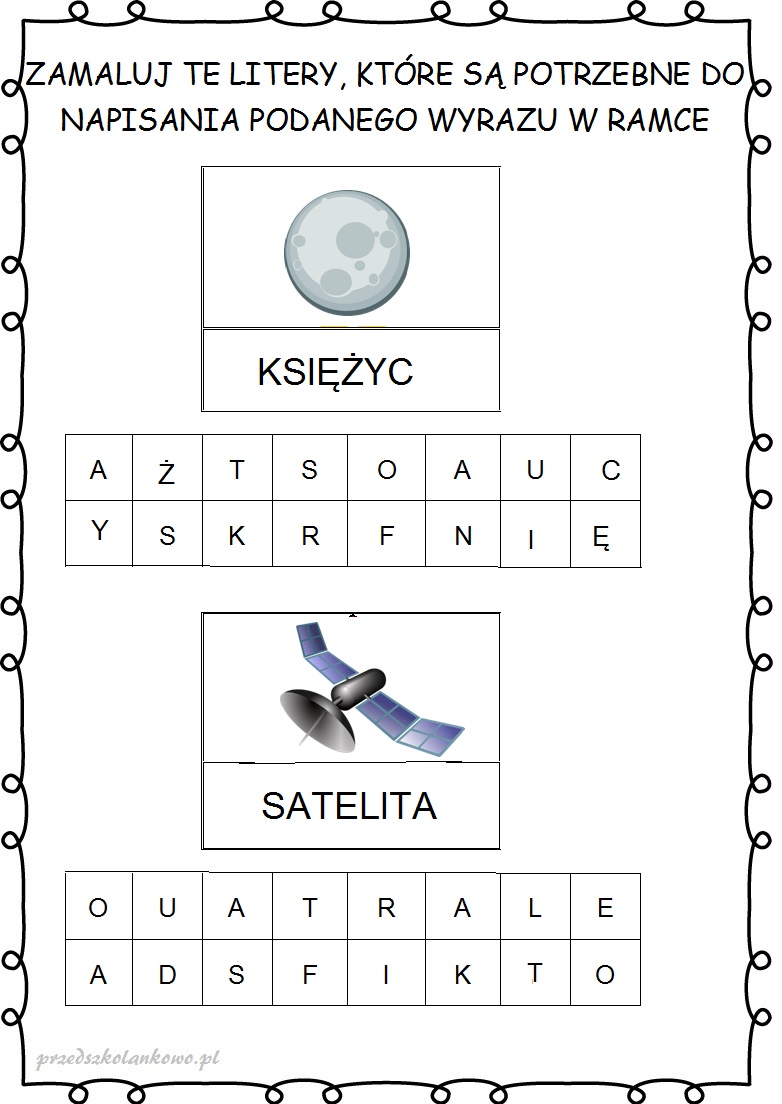 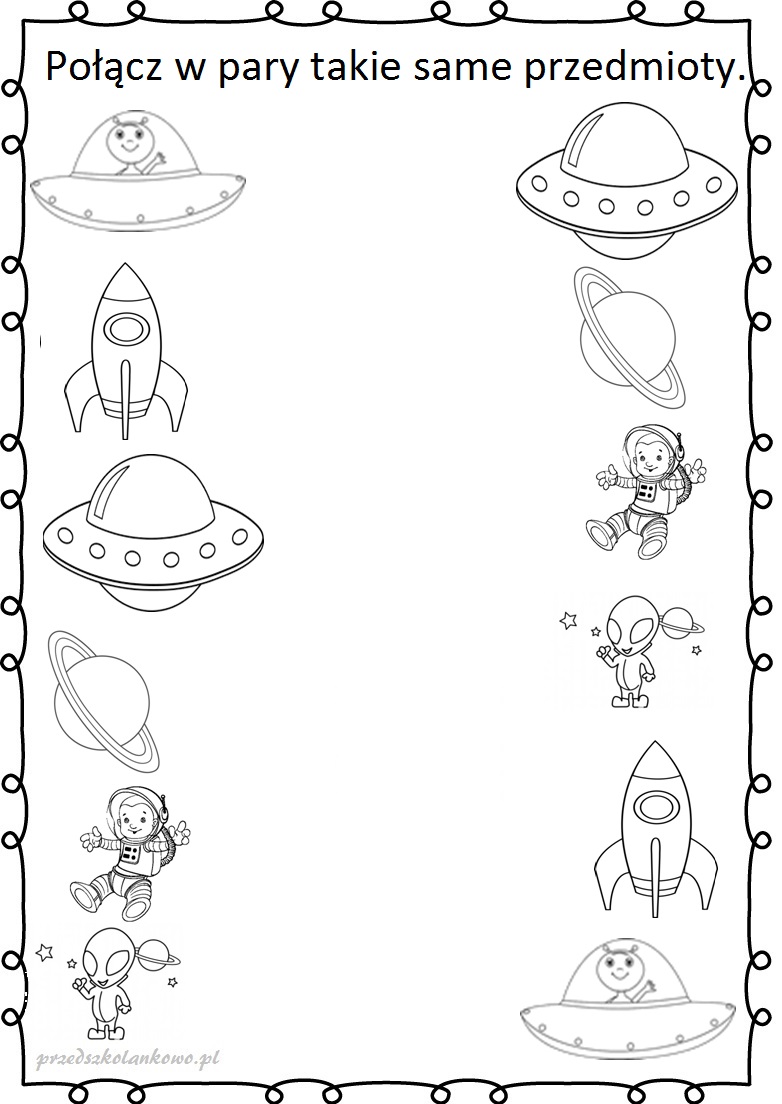 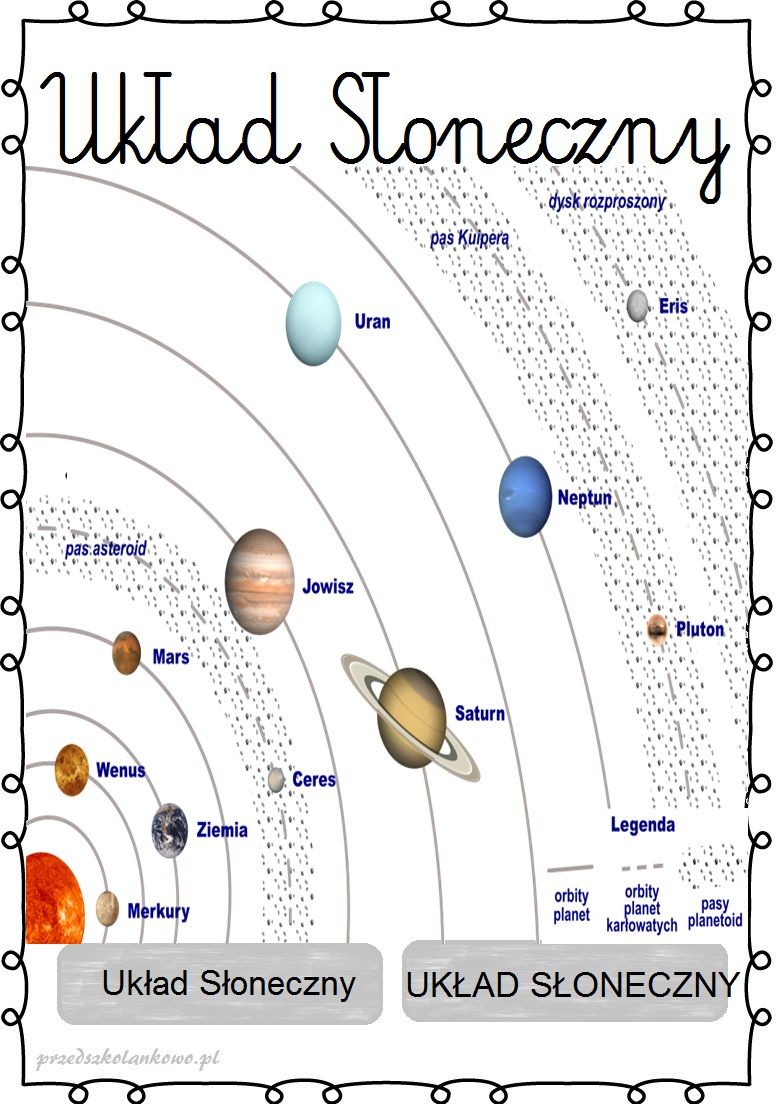 Zdrowie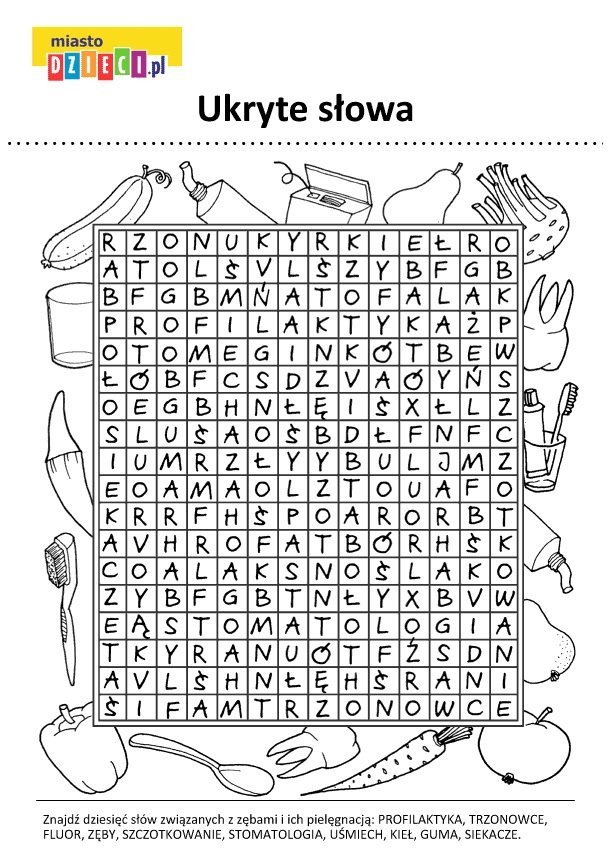 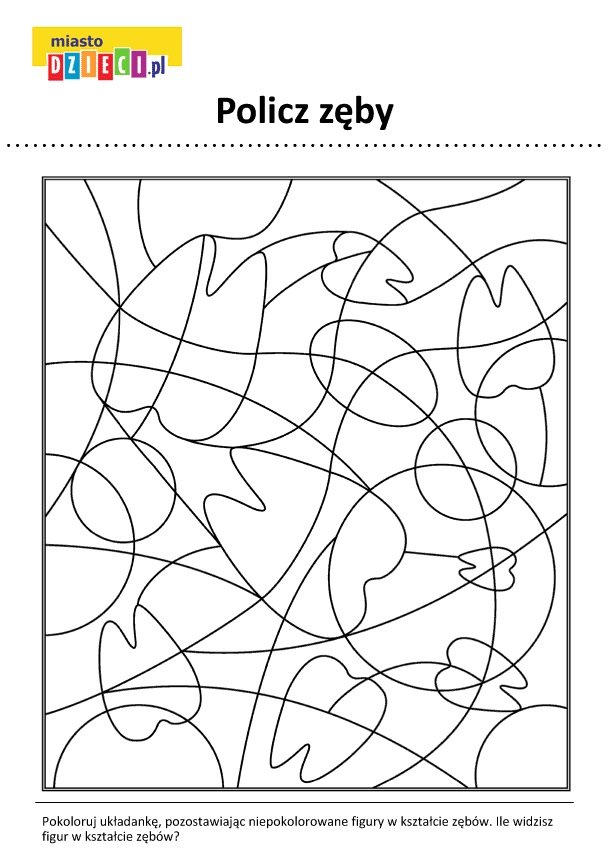 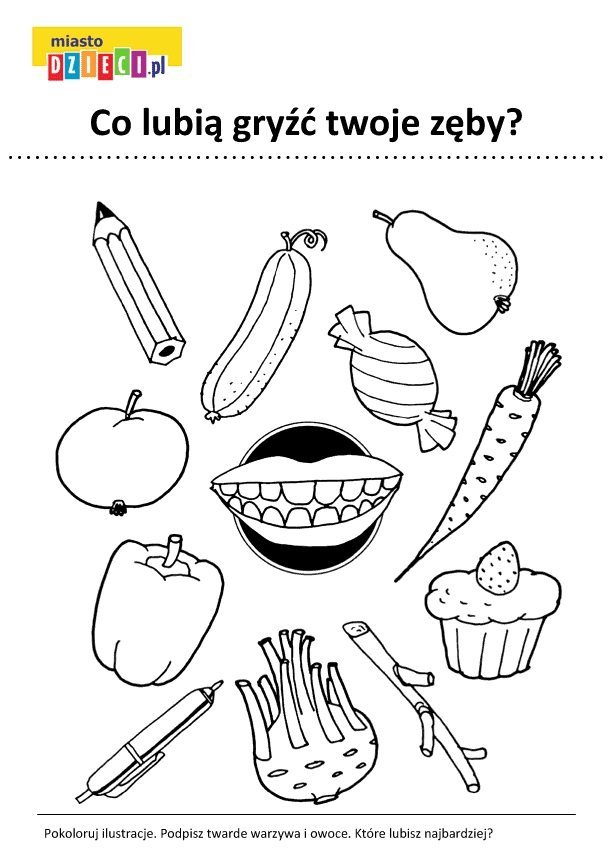 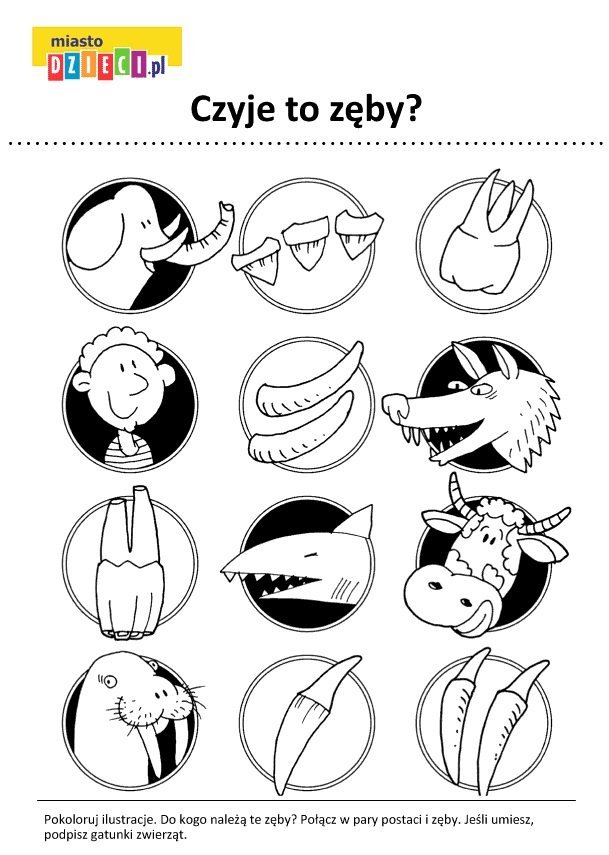 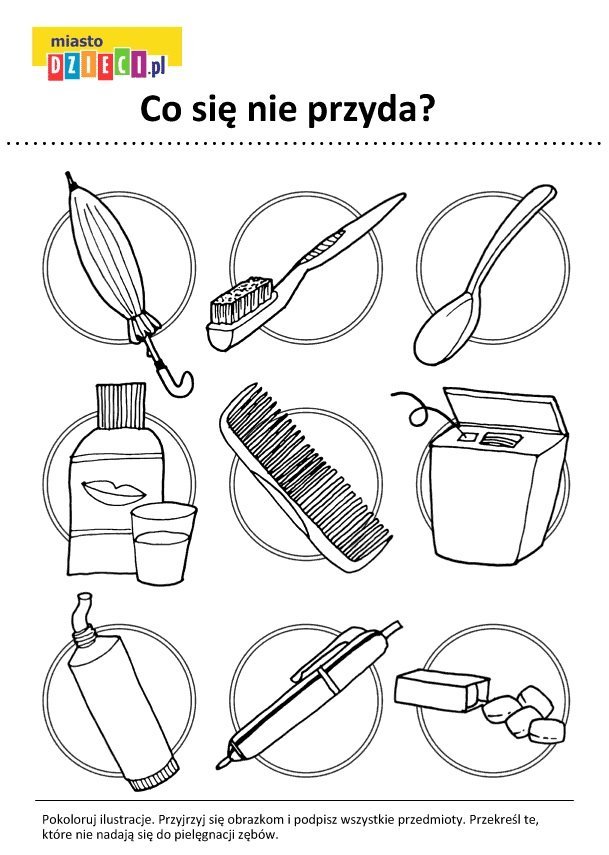 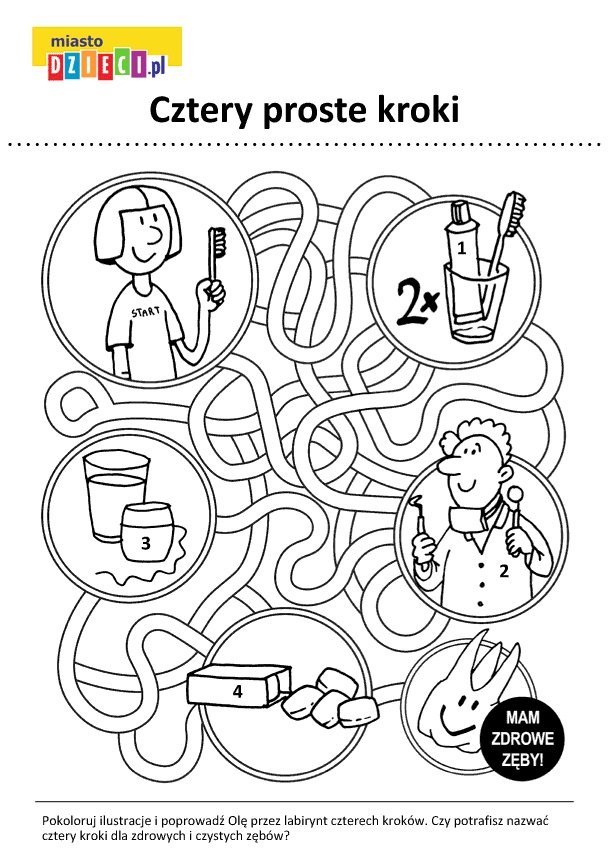 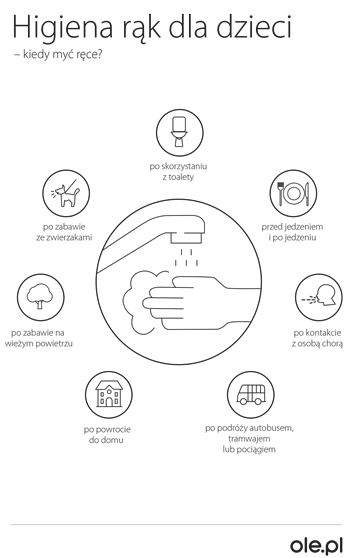 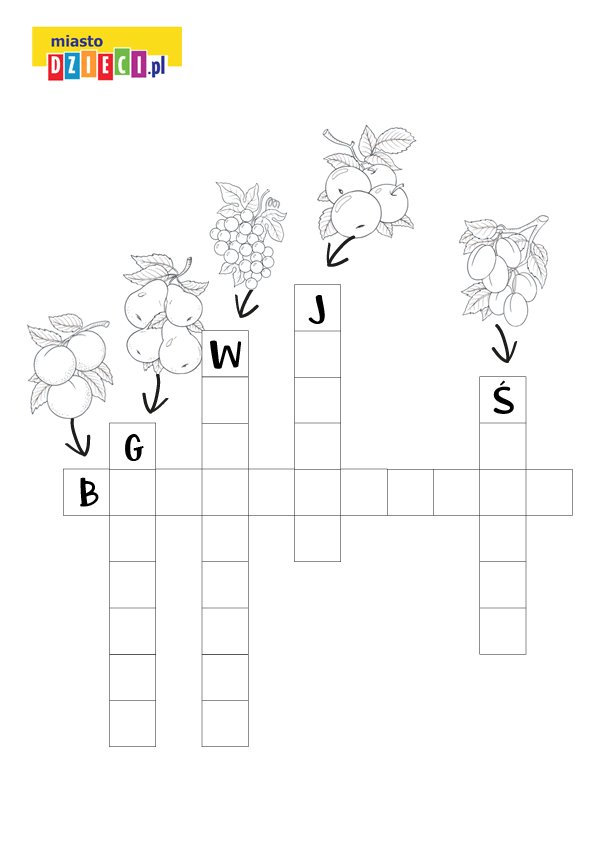 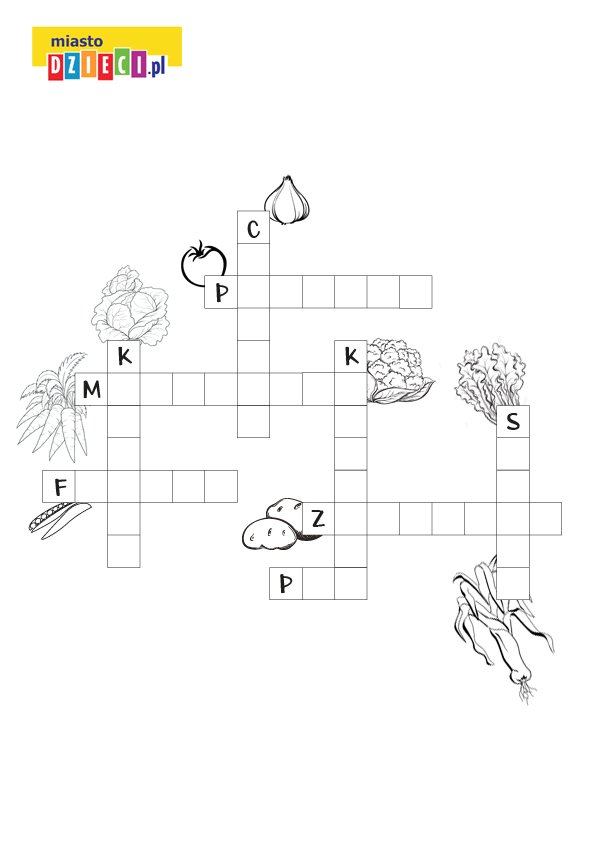 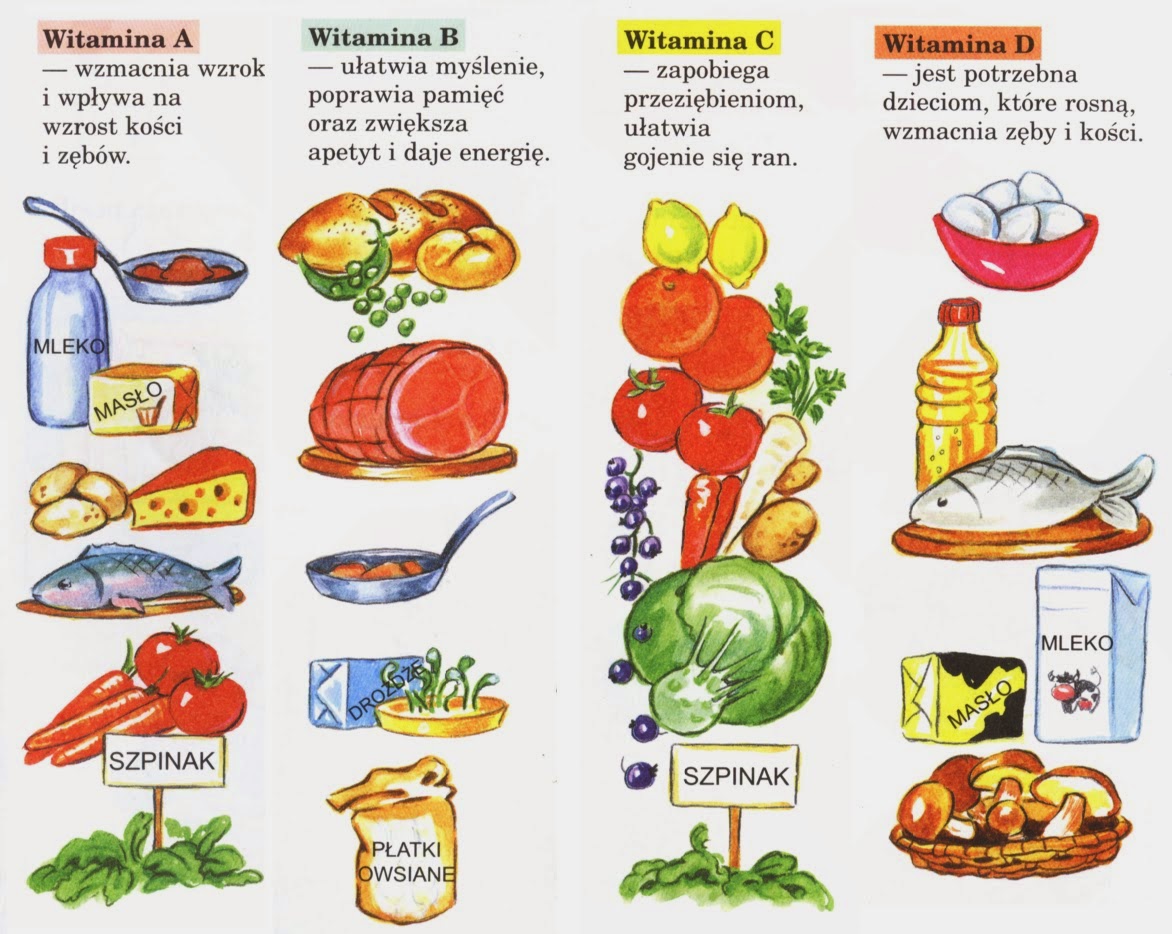 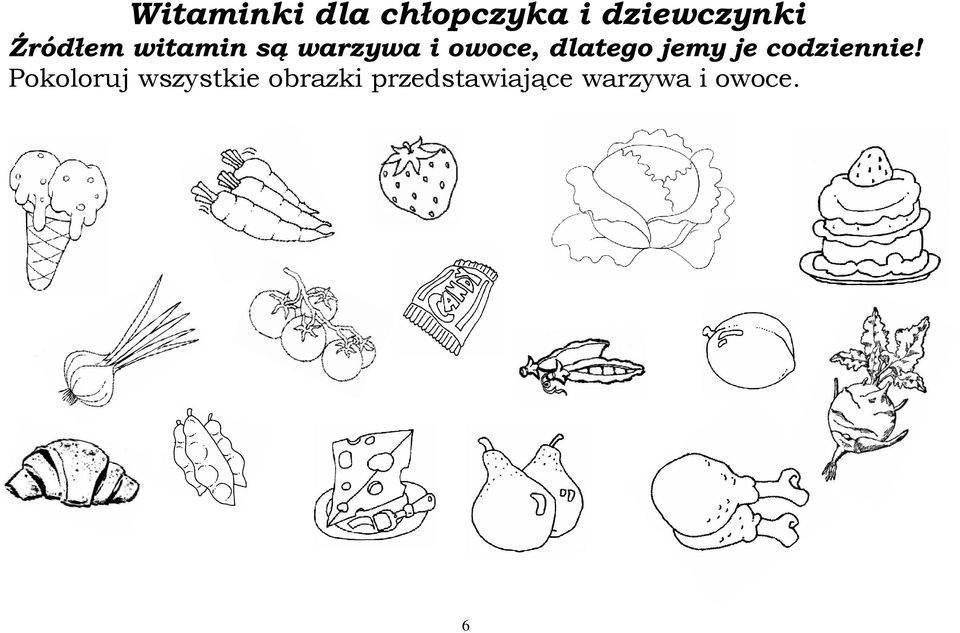 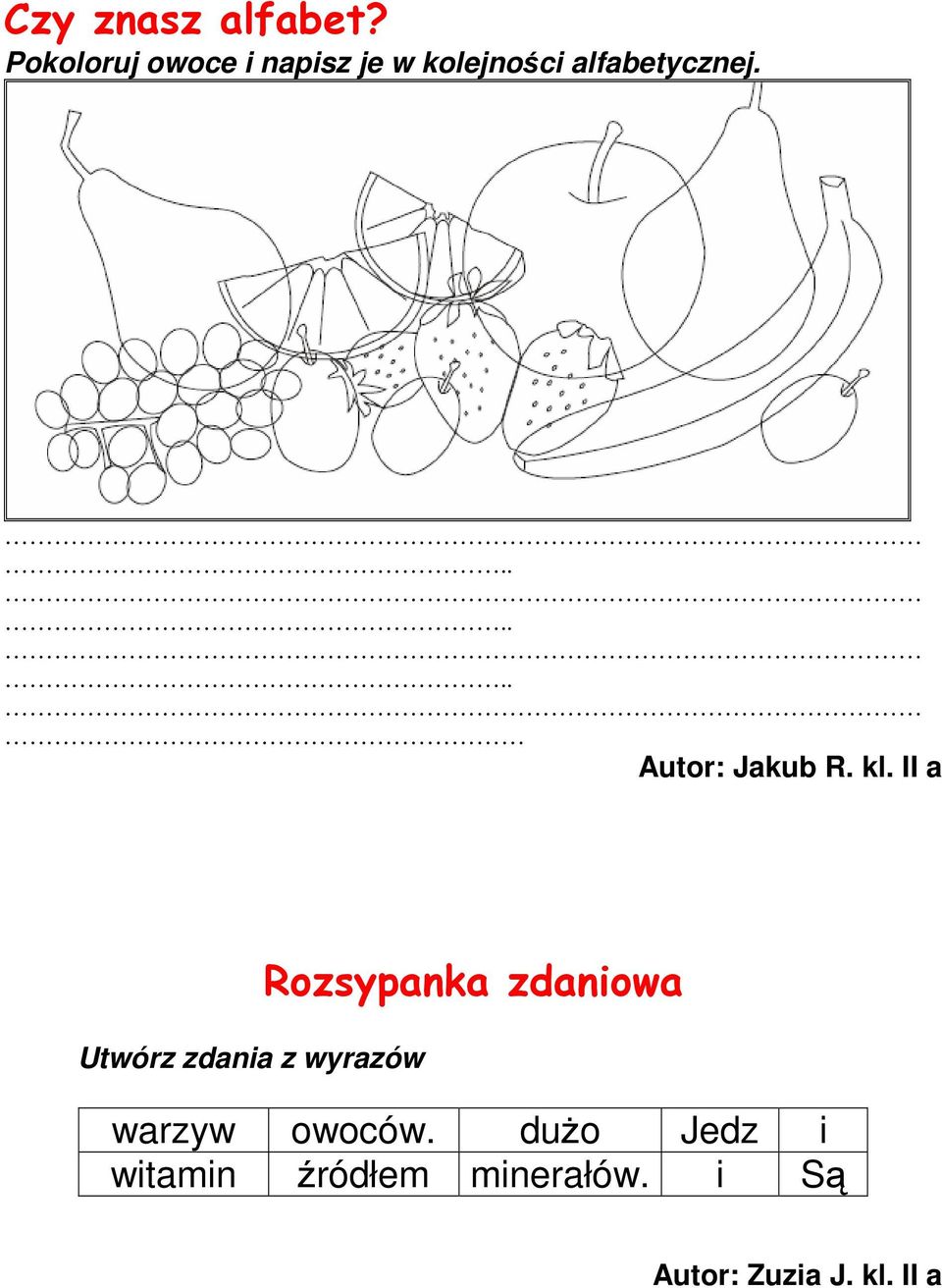 